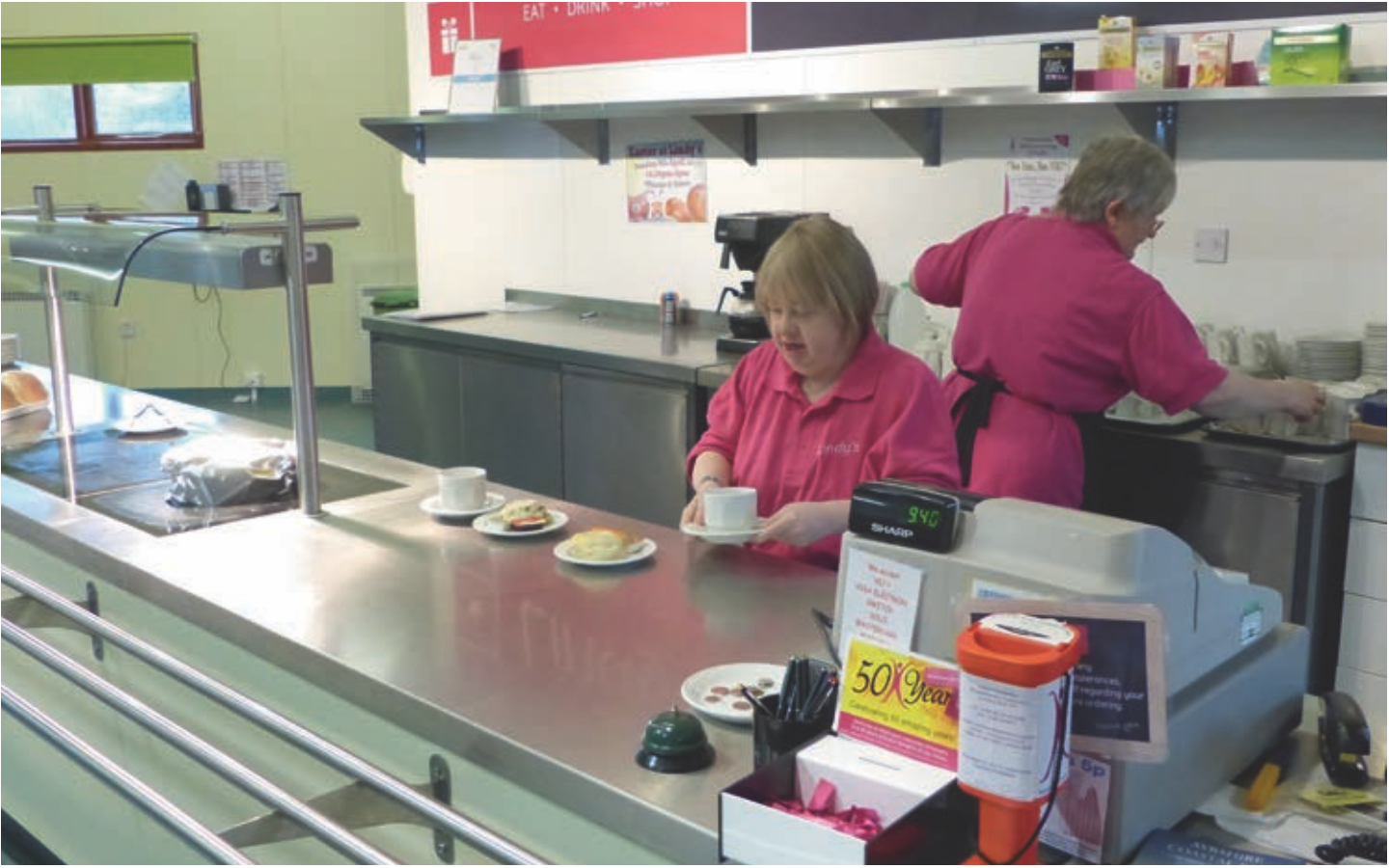 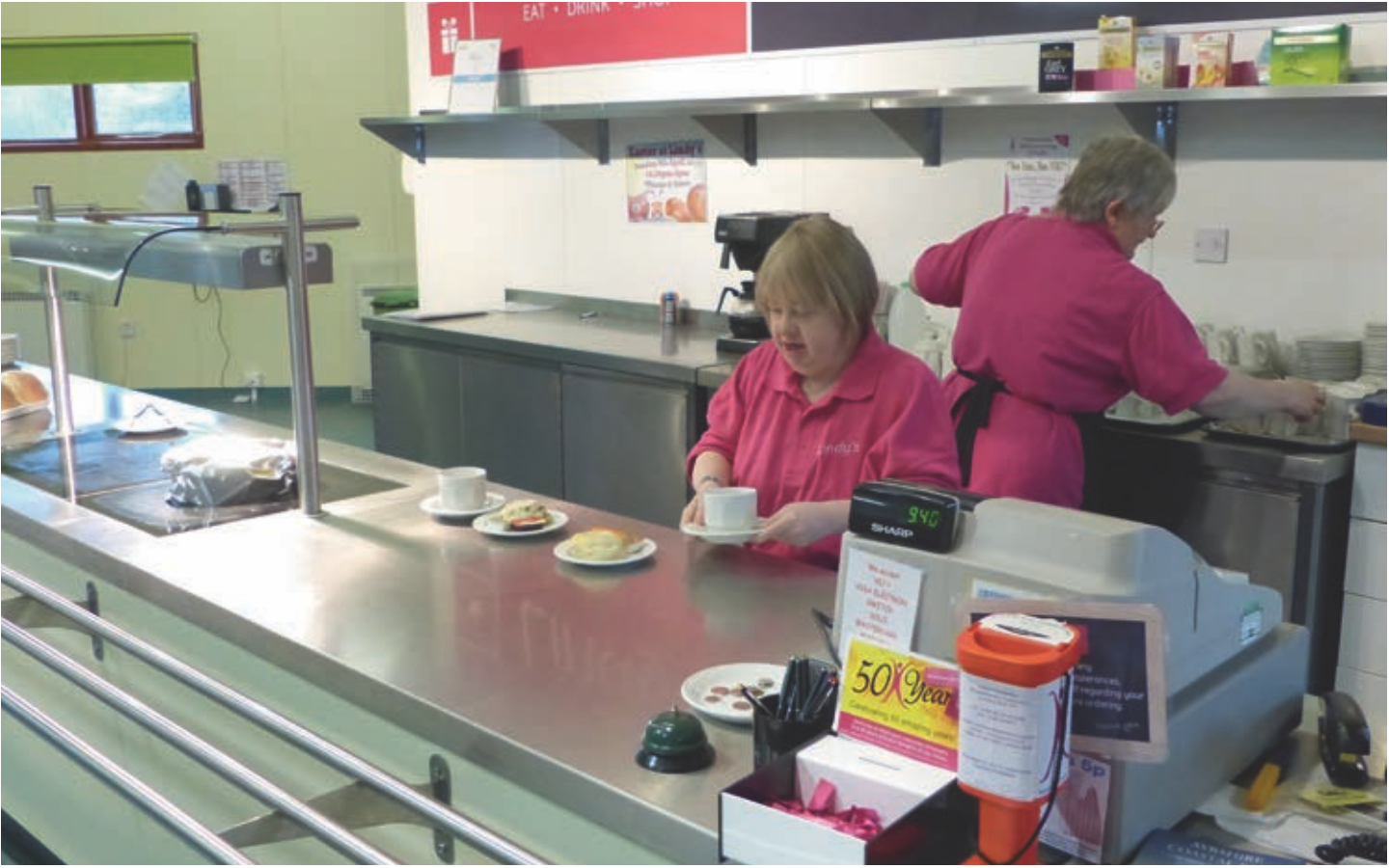 Jenny et Anna travaillent à la cafétéria.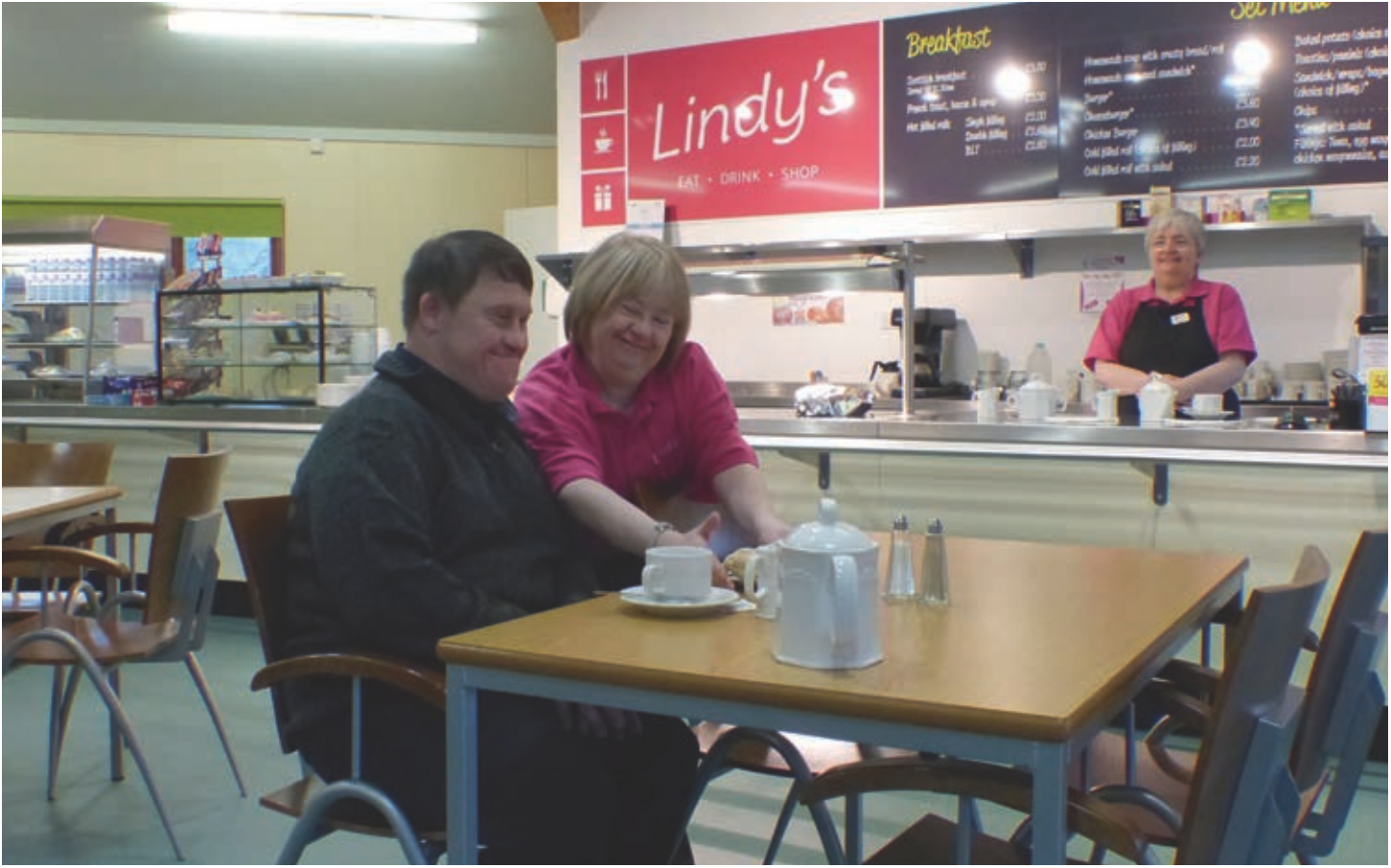 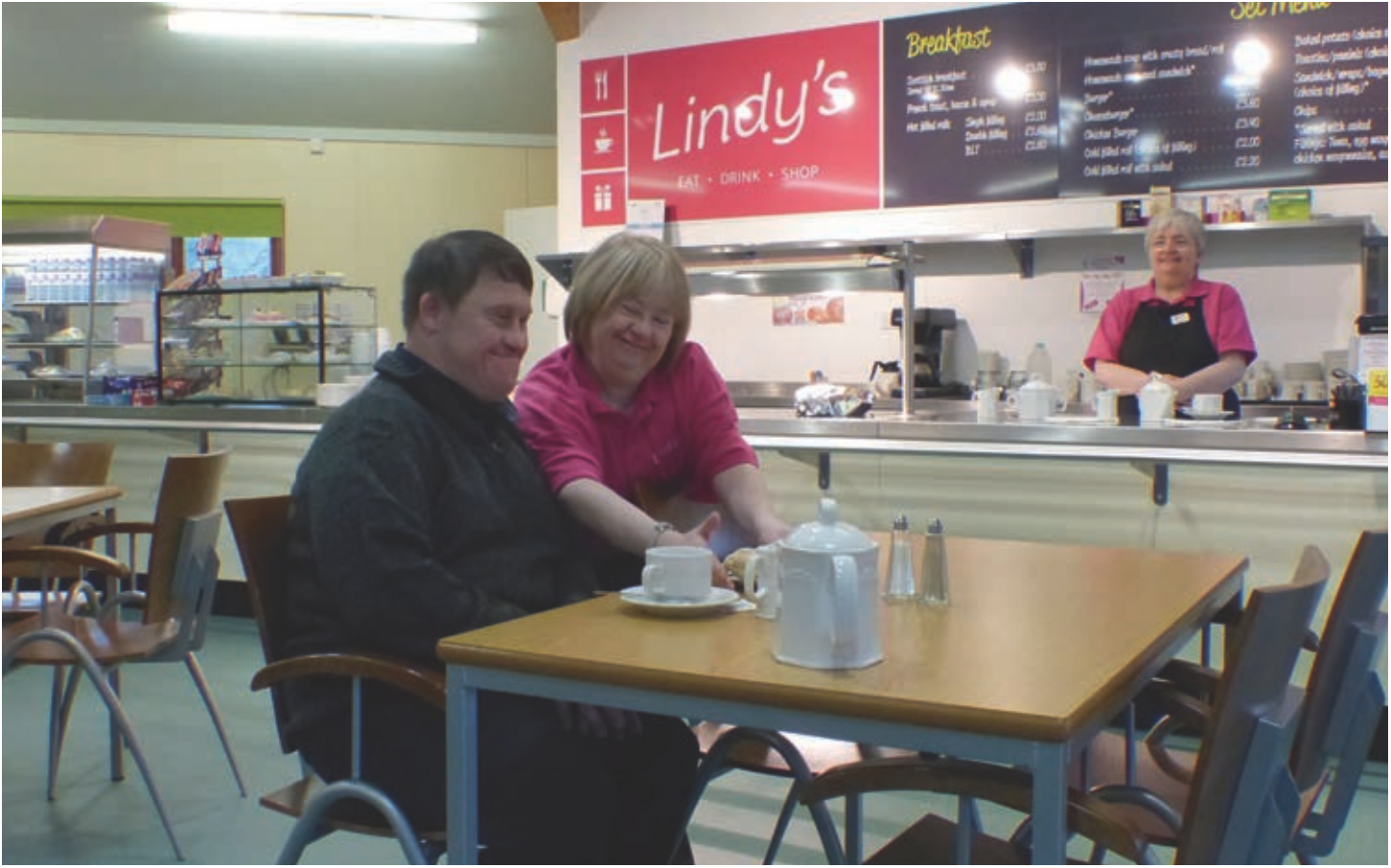 Jenny aime servir les clients, surtout George, son compagnon.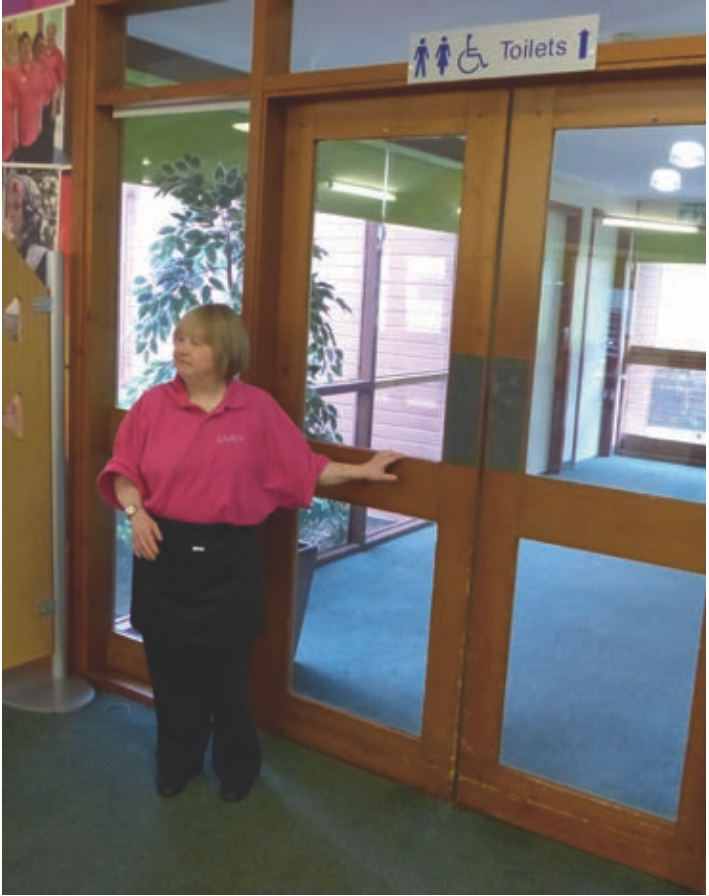 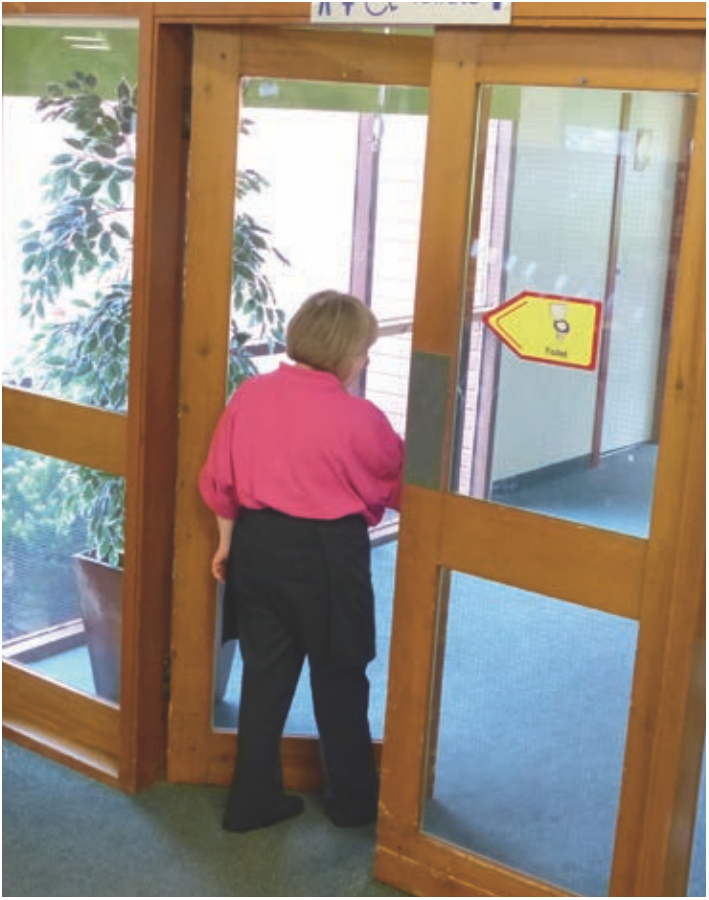 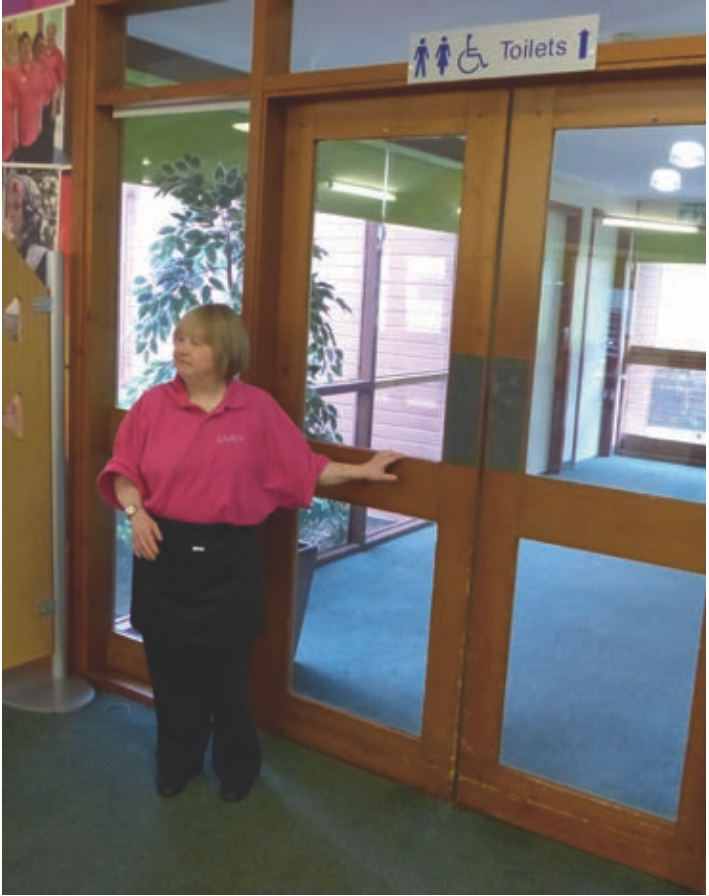 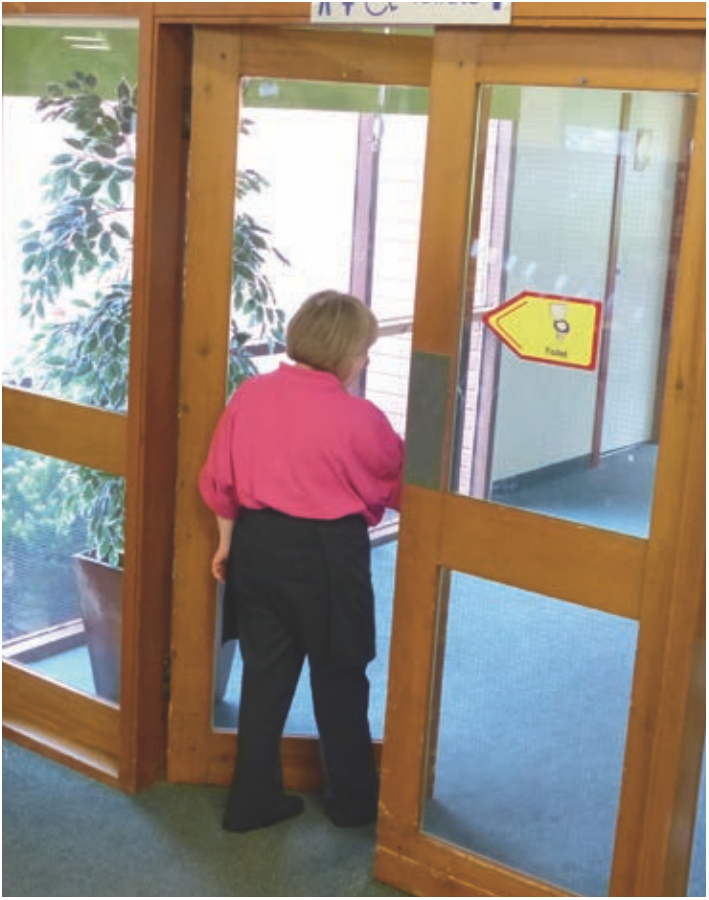 Jenny est perturbée quand elle ne sait plus comment aller aux toilettes.Des indications mises à sa hauteur peuvent l’aider à trouver les toilettes.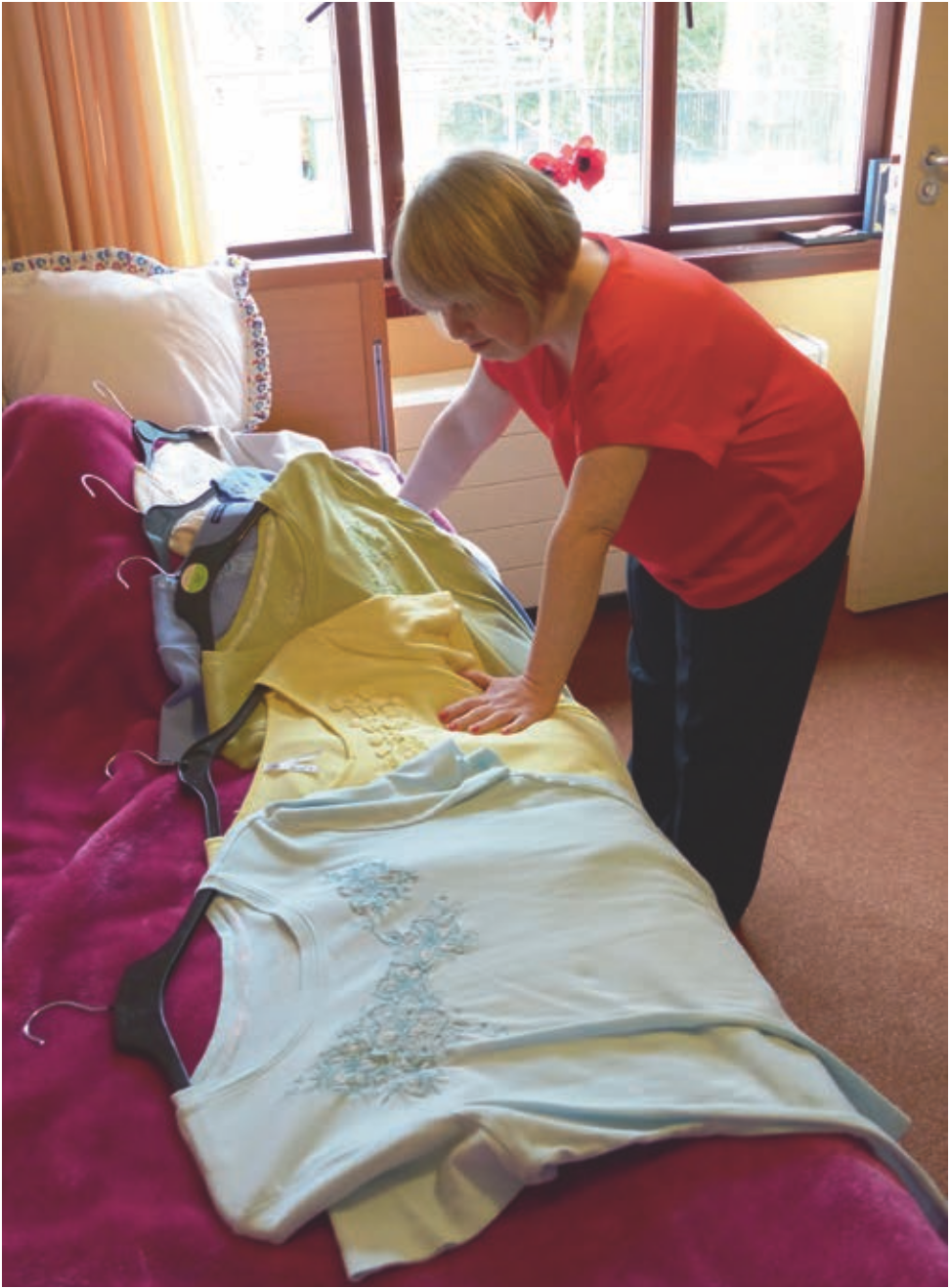 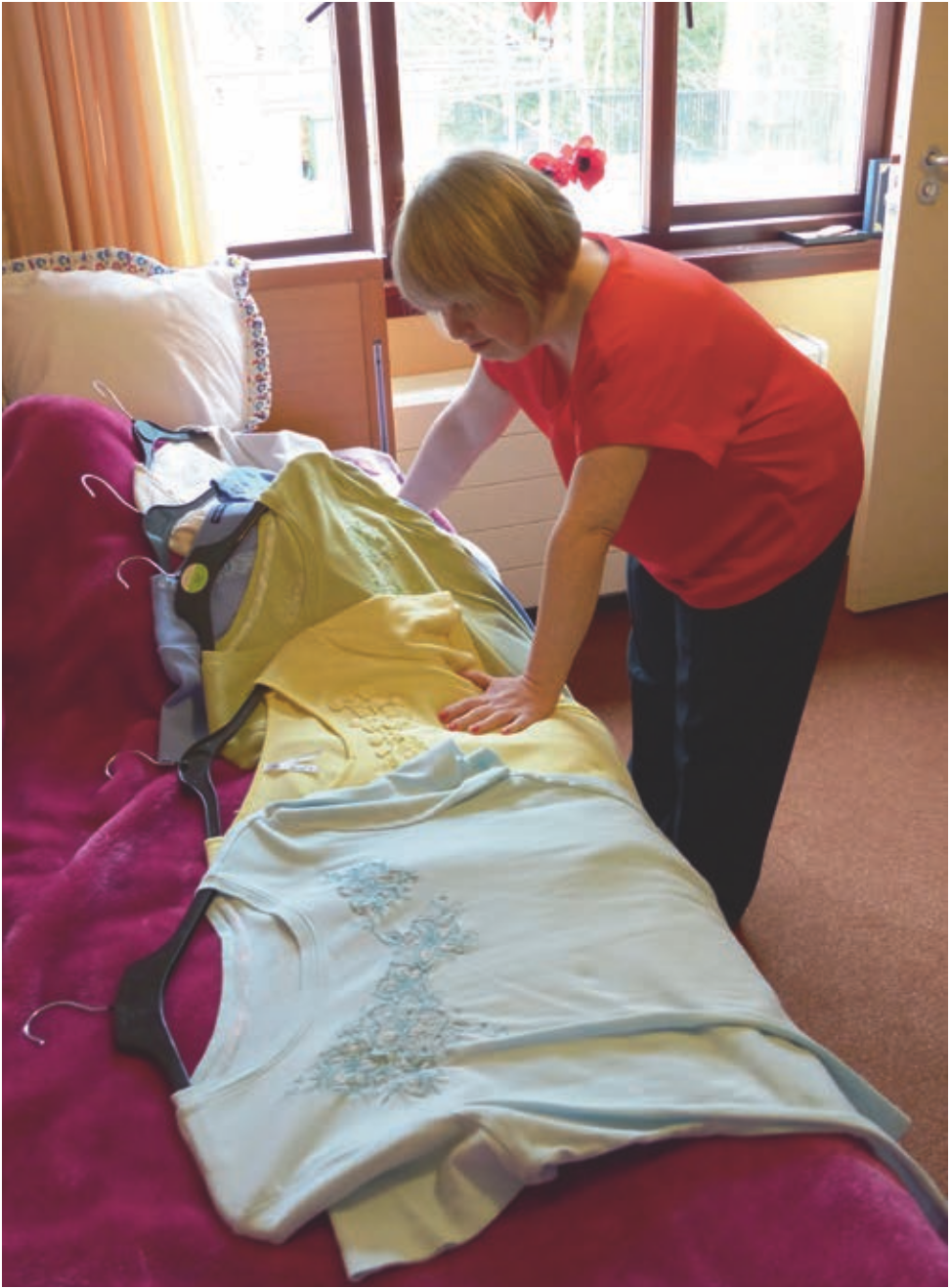 Jenny a de plus en plus de mal à s’habiller. Il lui faut beaucoup de temps pour se préparer le mardi matin.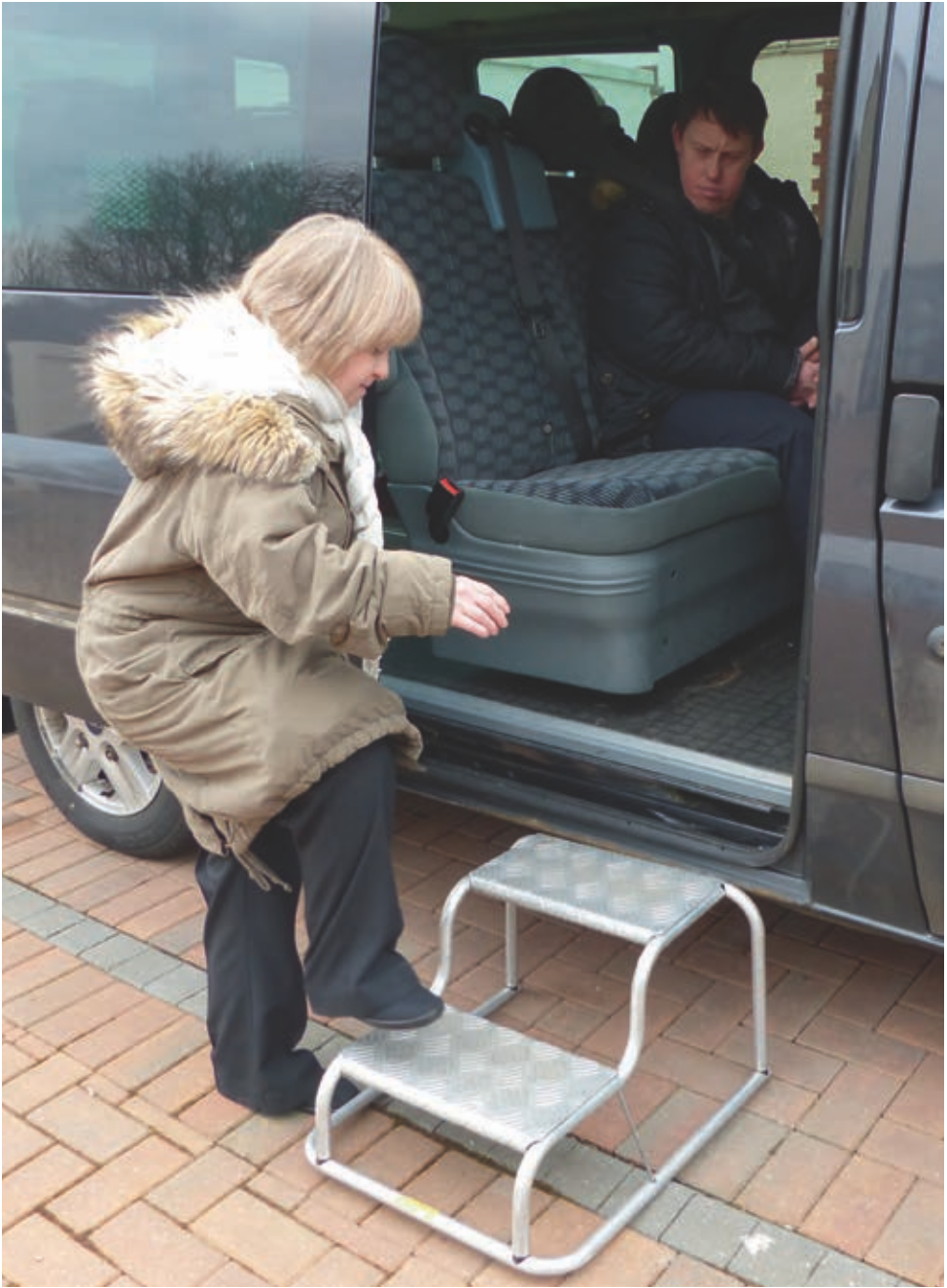 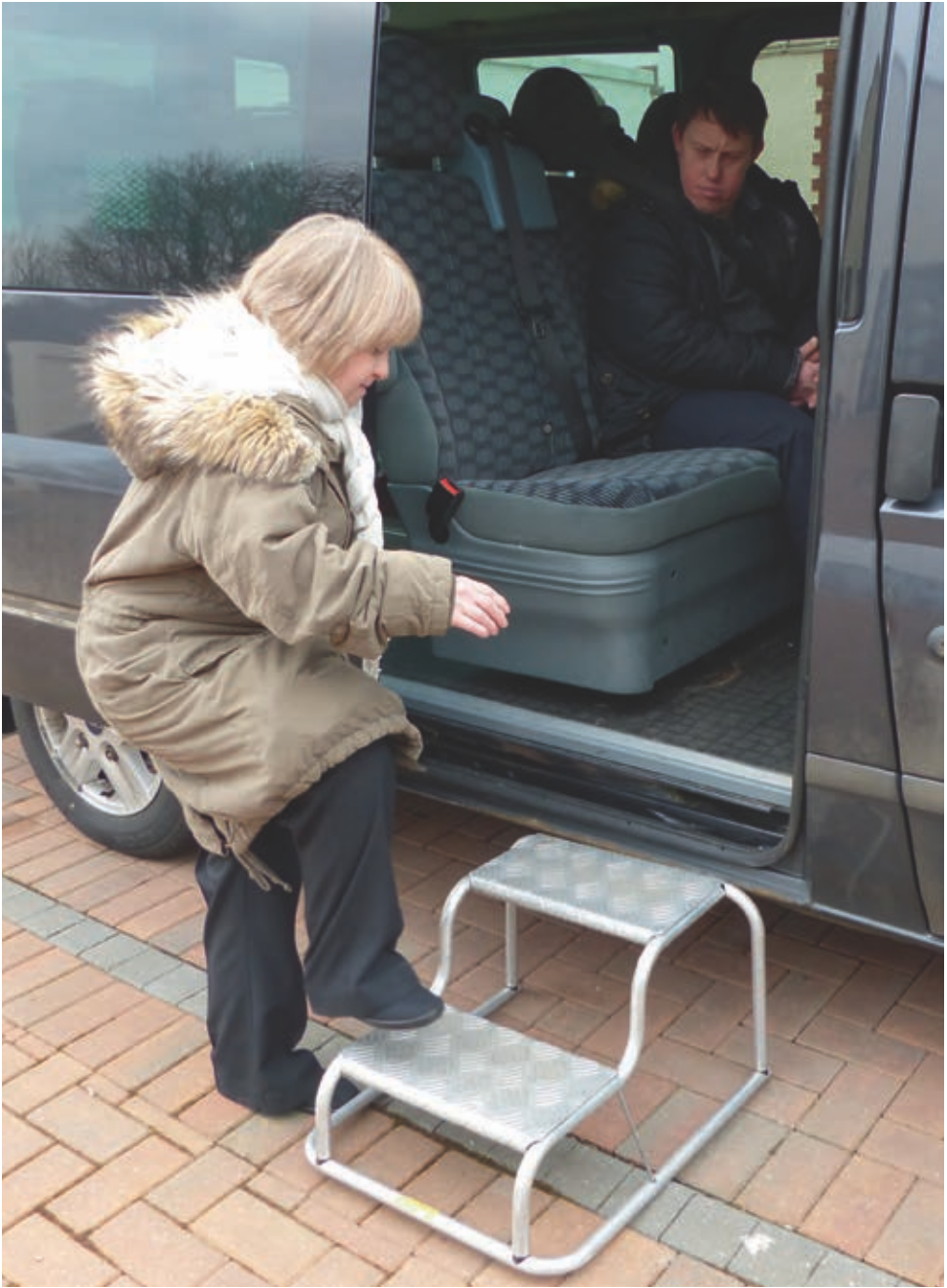 George s’énerve parfois quand Jenny est longue pour monter dans le bus. Elle a de plus en plus de mal à monter les marches.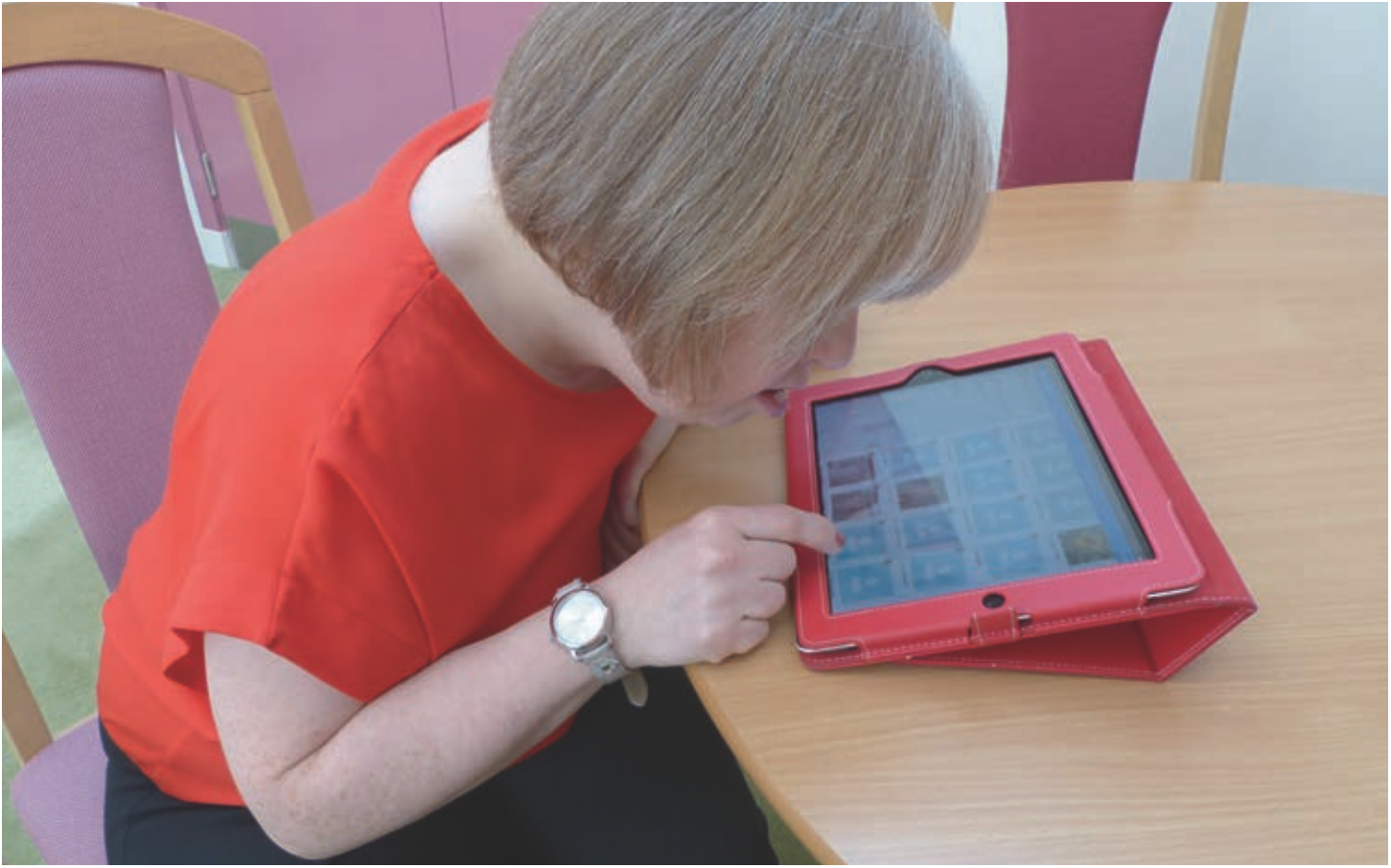 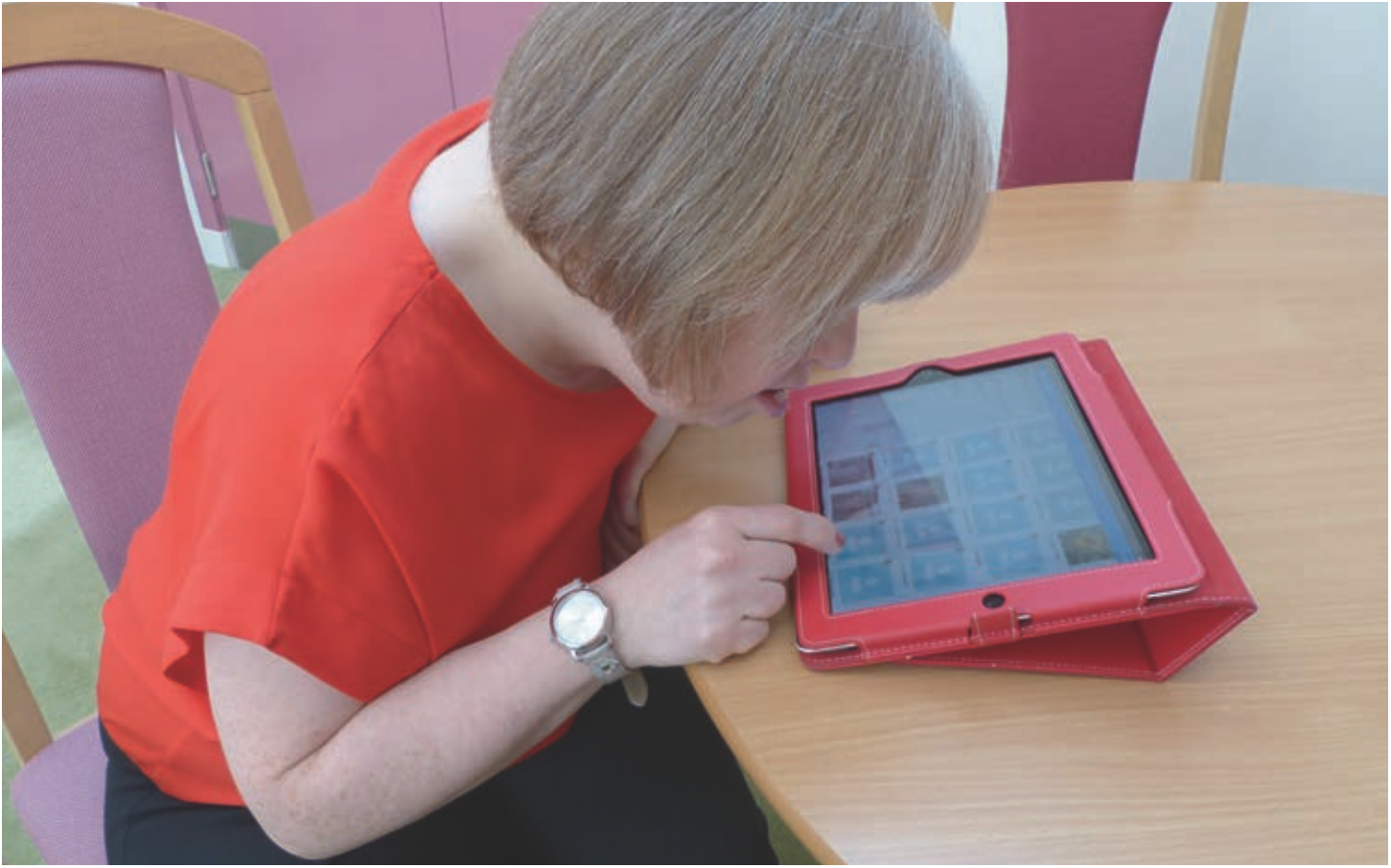 Avec de l’aide, Jenny peut utiliser différentes technologies ou réseaux sociaux pour rester en contact avec ses amis.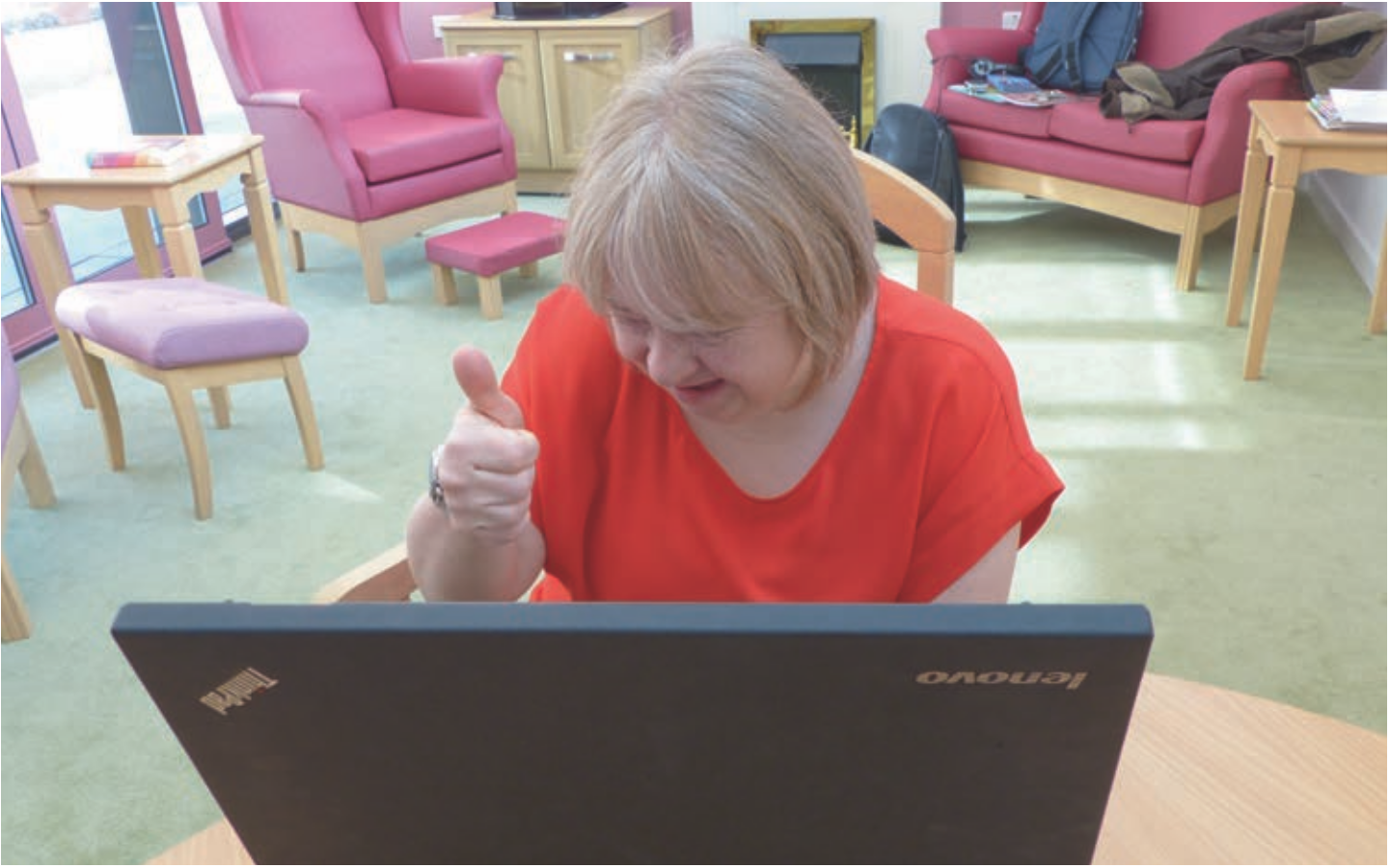 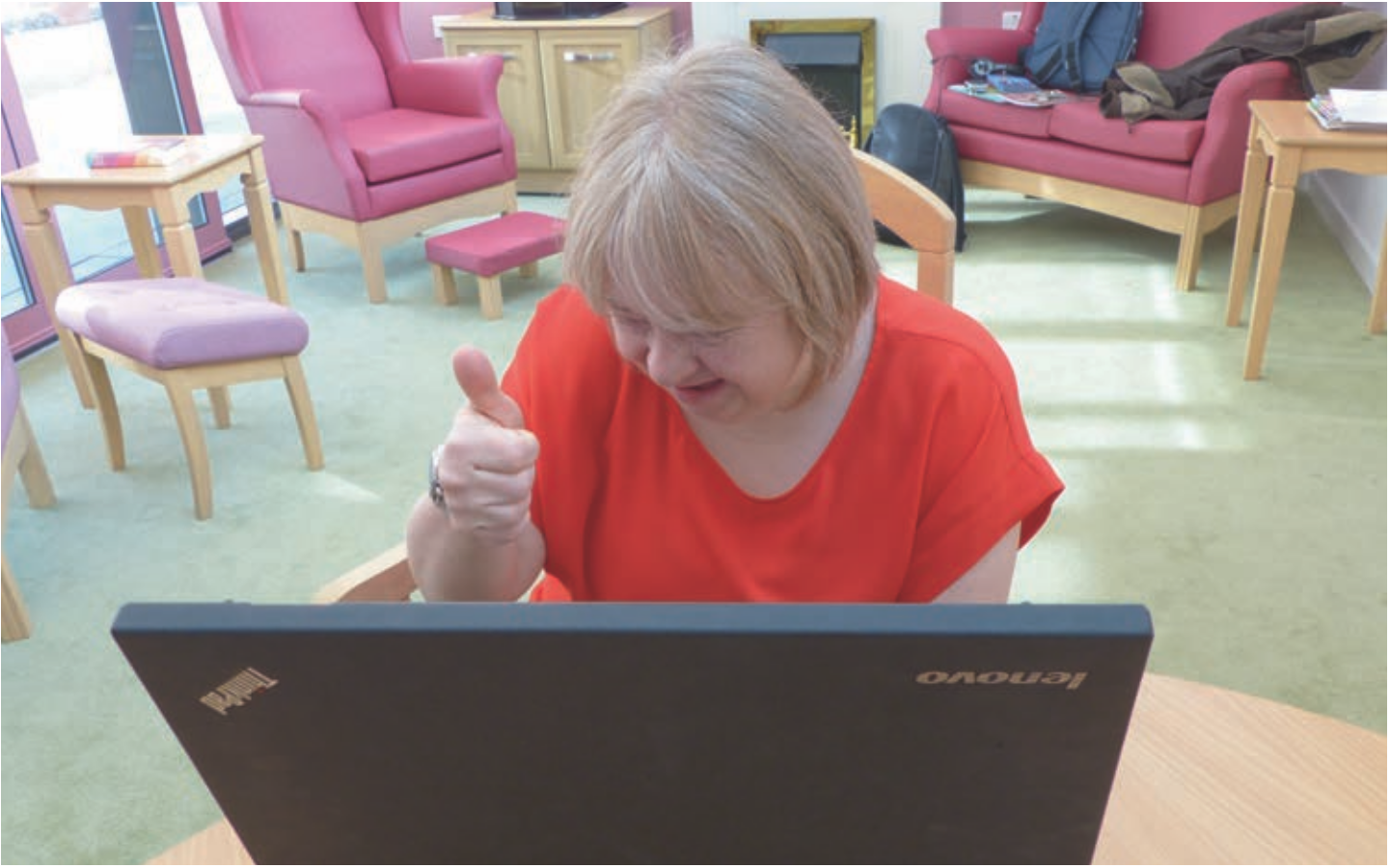 Jenny peut continuer à parler avec ses amis et sa famille en utilisant un ordinateur équipé d’une caméra et d’un micro.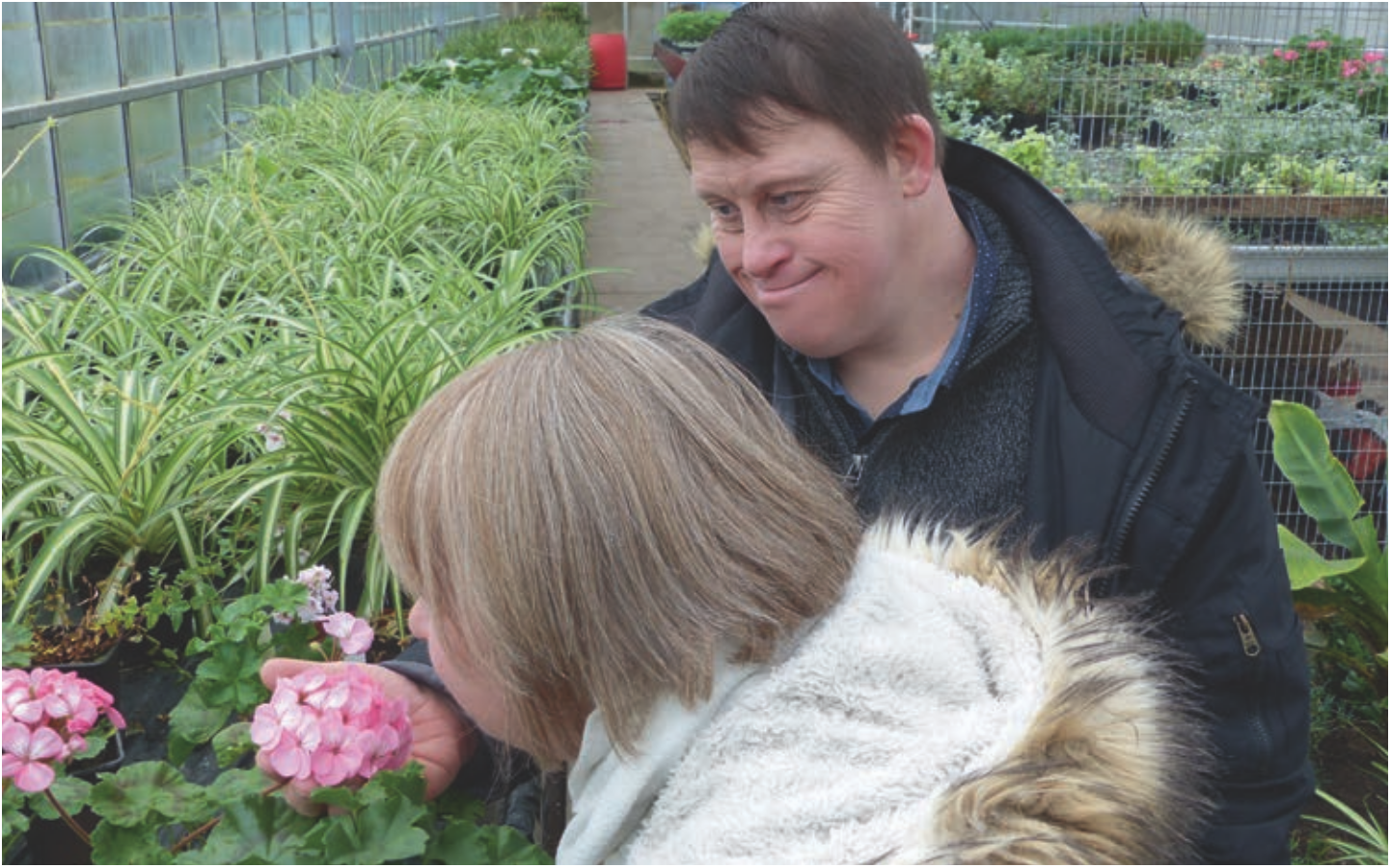 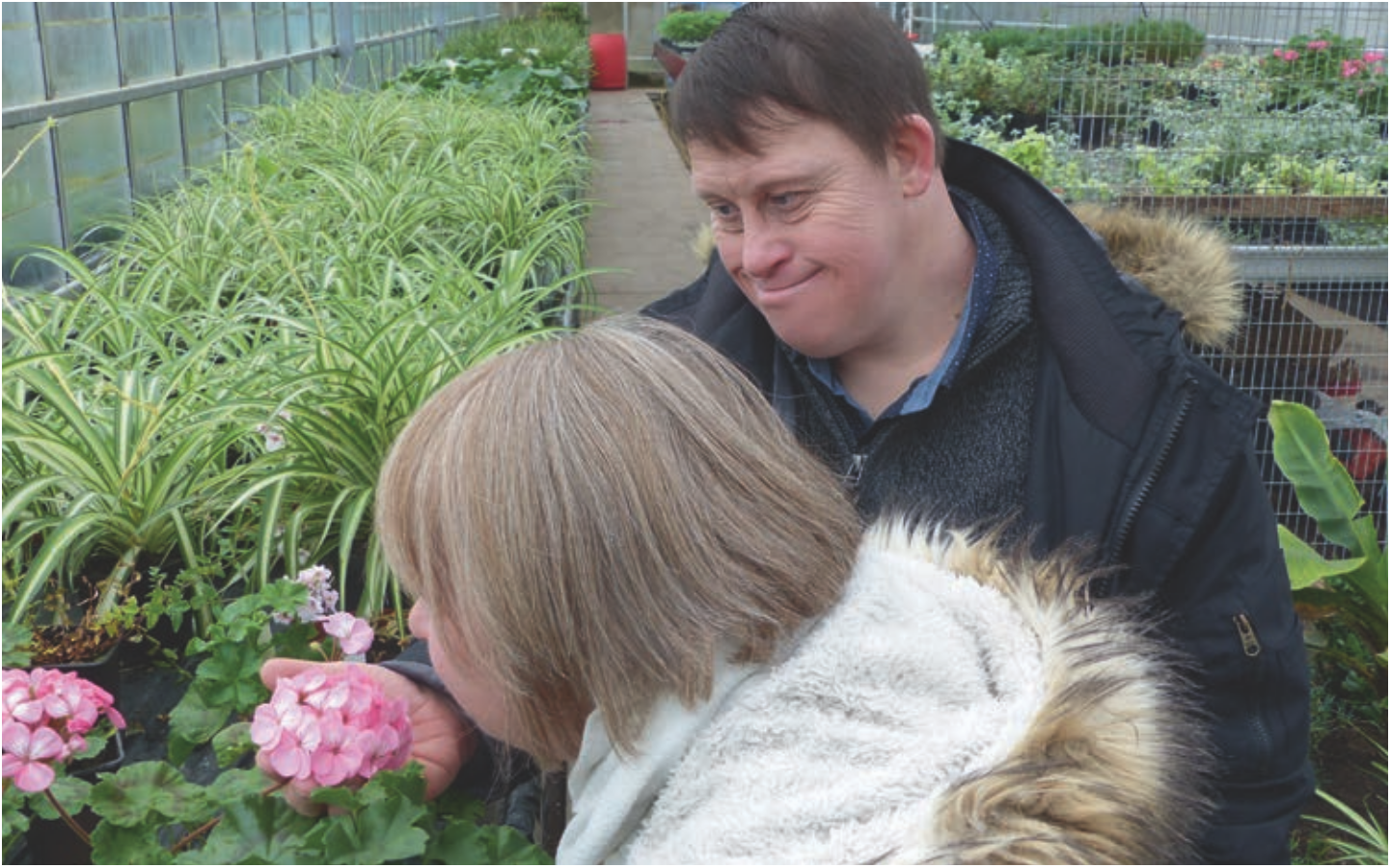 Jenny aime faire pousser des fleurs, elle veut continuer à être bénévole à la jardinerie.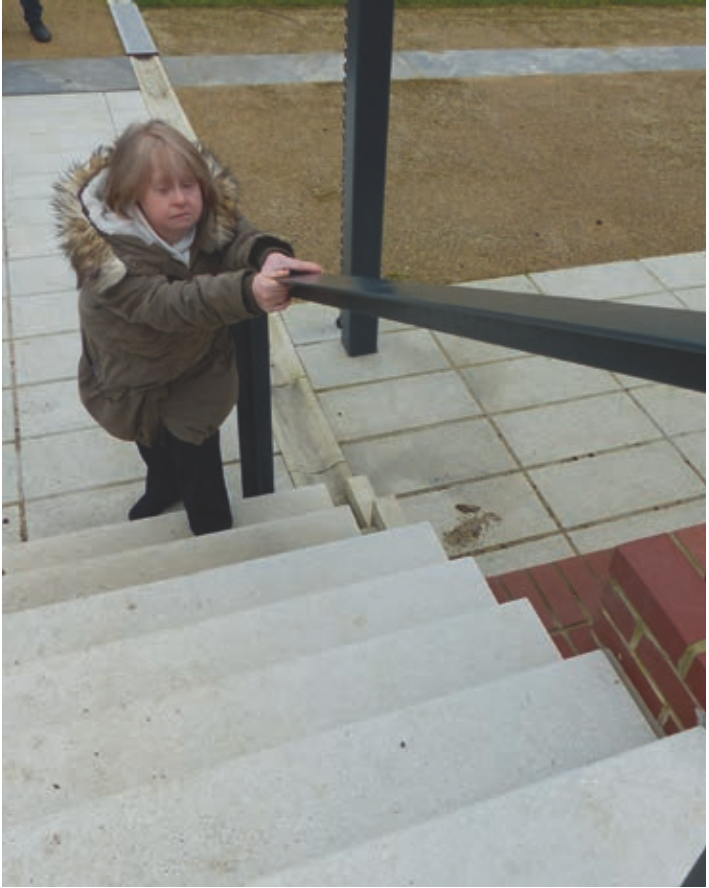 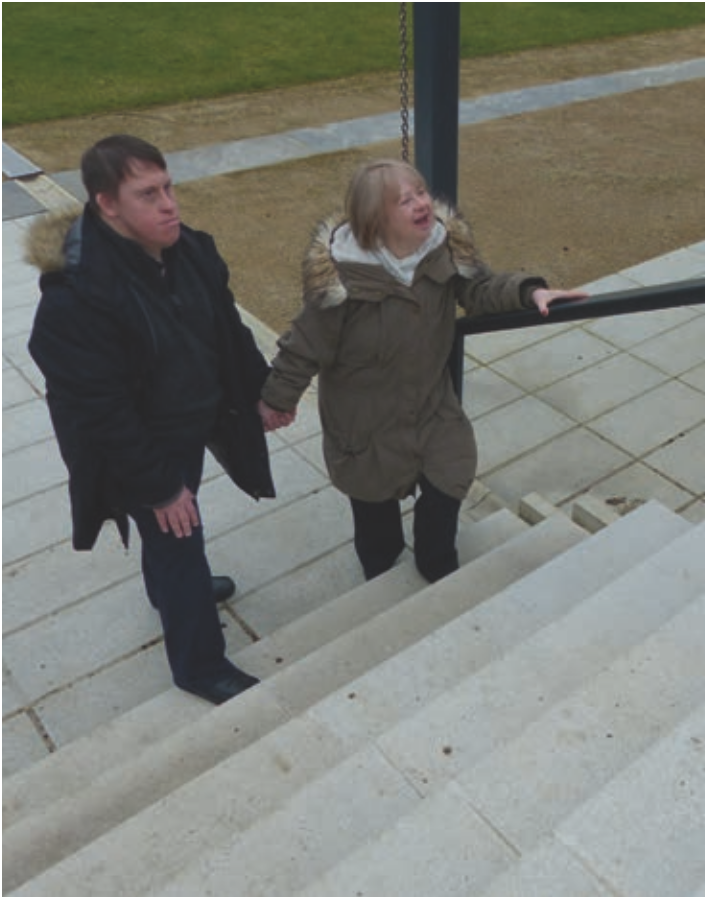 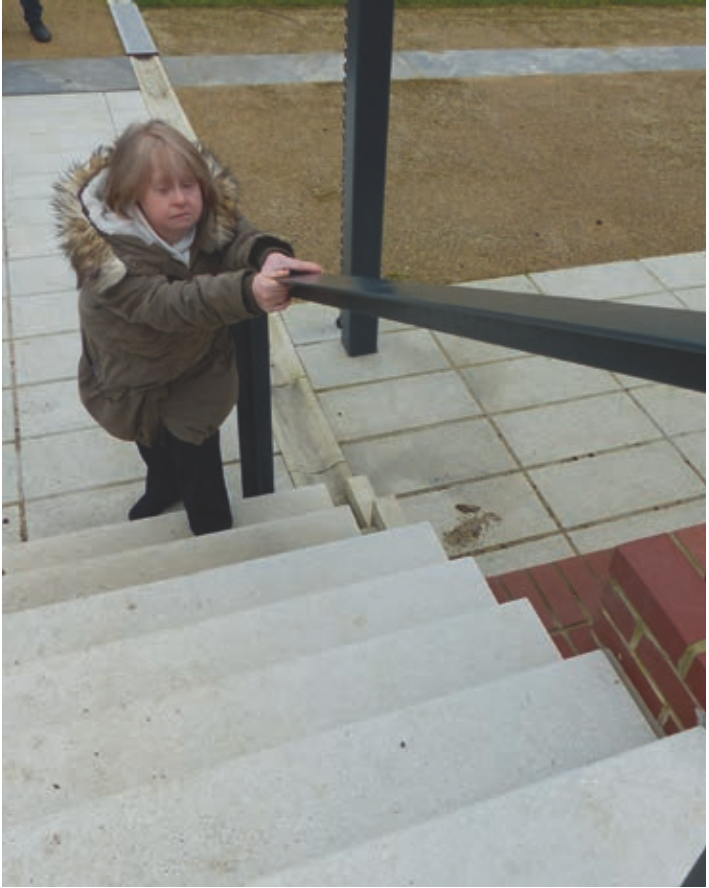 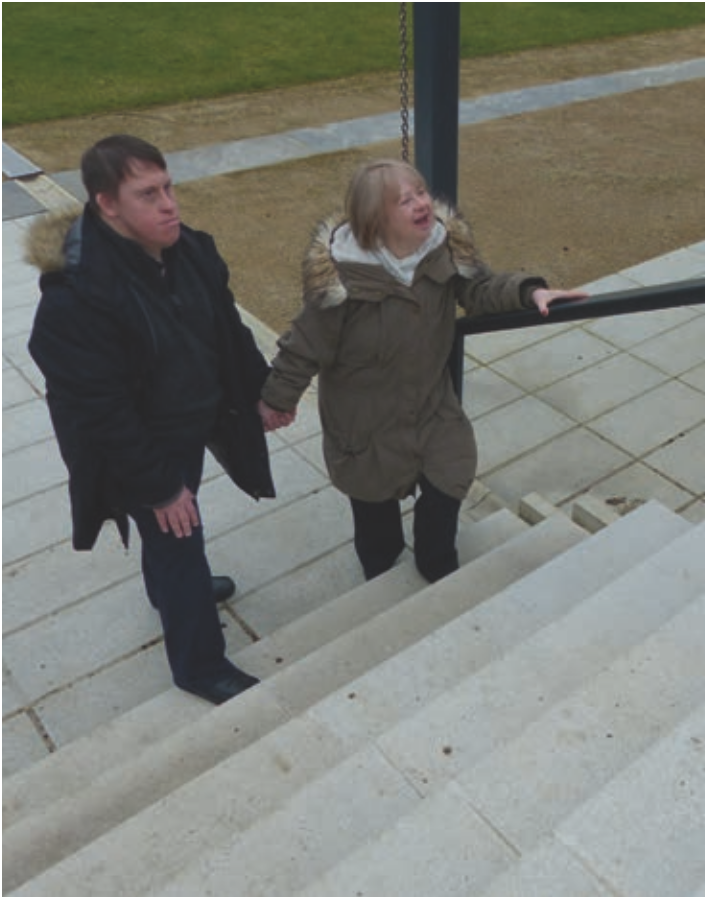 Jenny a du mal à monter ou descendre les marches et les escaliers.Jenny est plus en confiance quand George lui donne la main pour l’aider.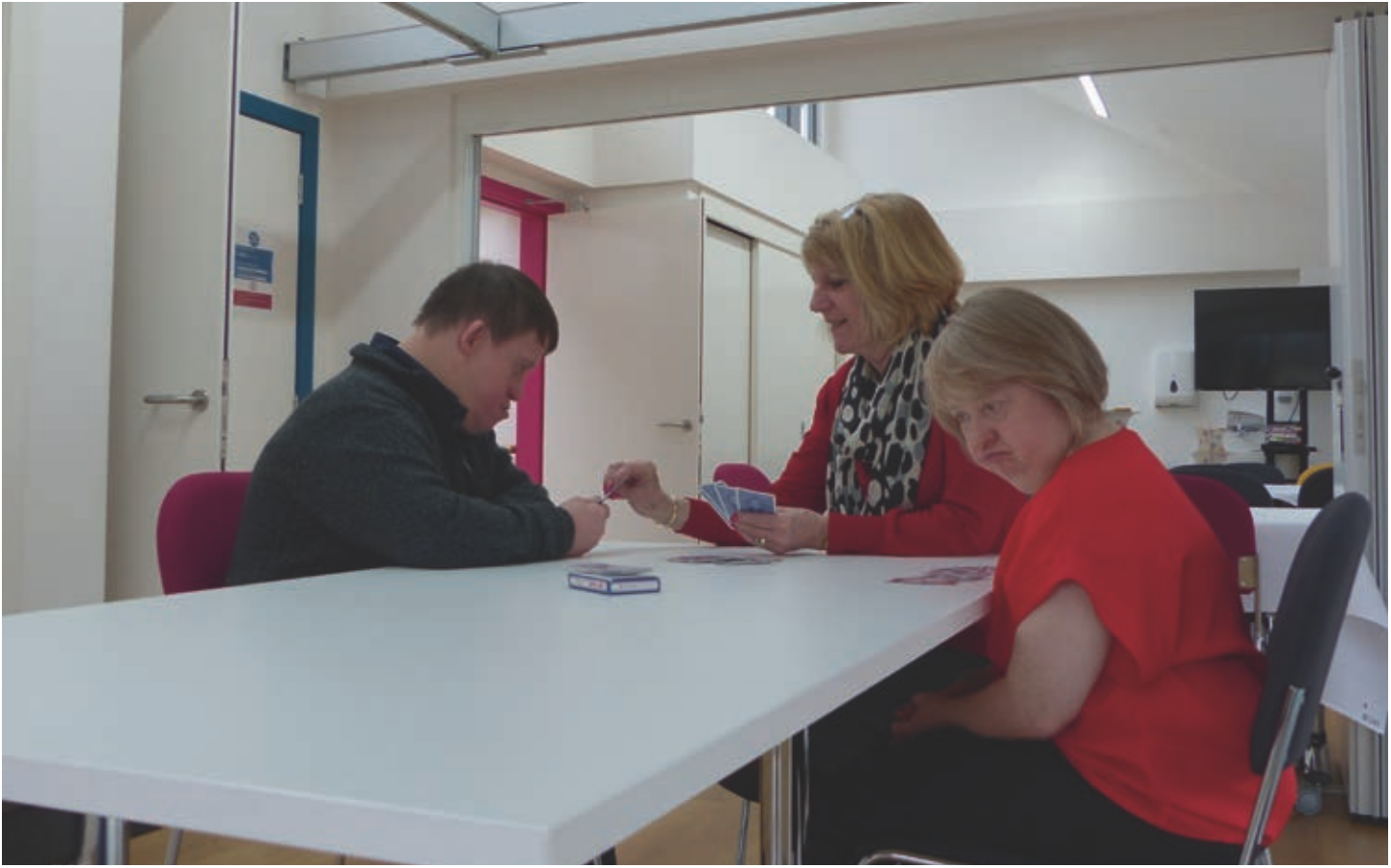 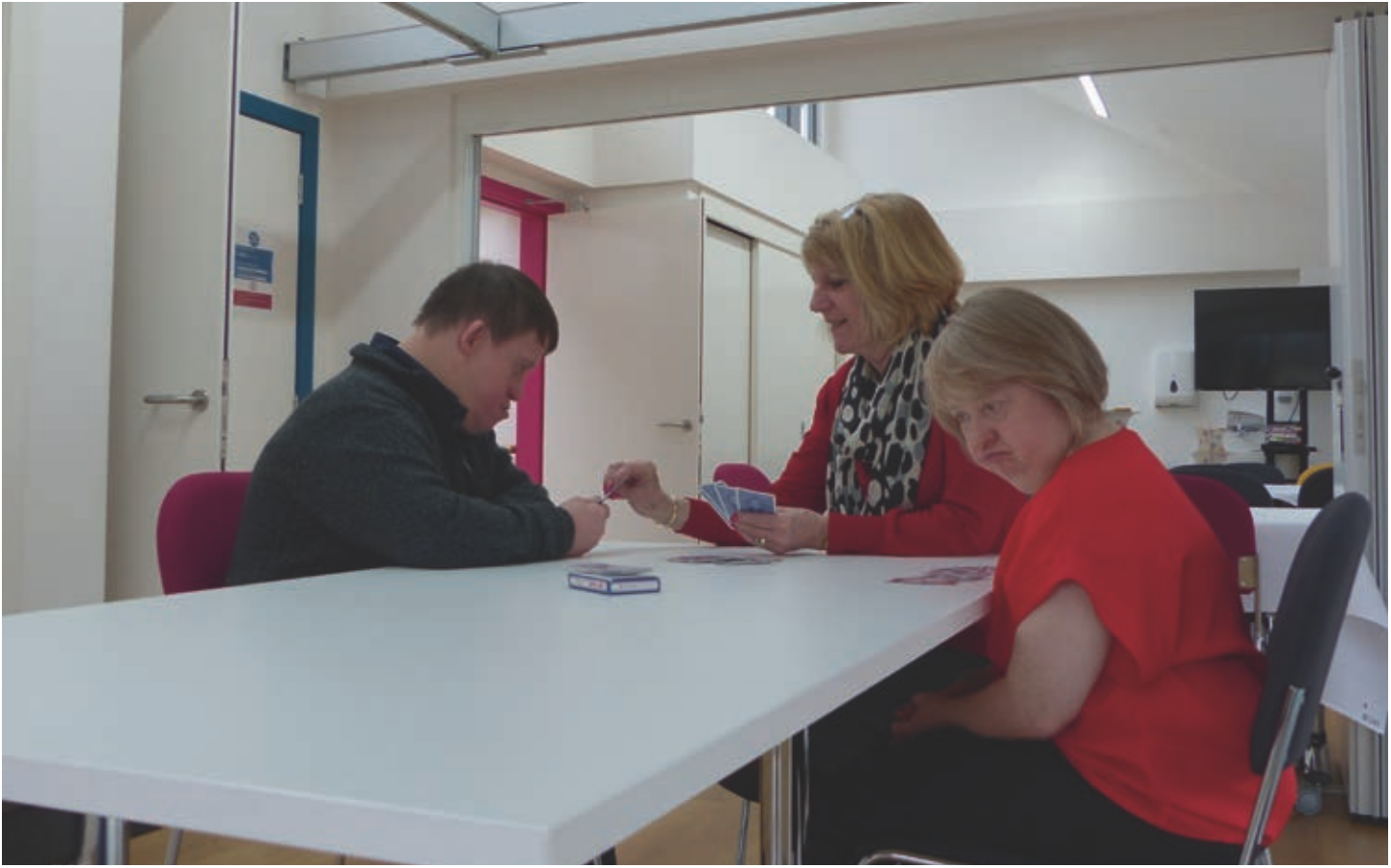 Jenny ne se souvient plus comment jouer à des jeux qu’elle aimait.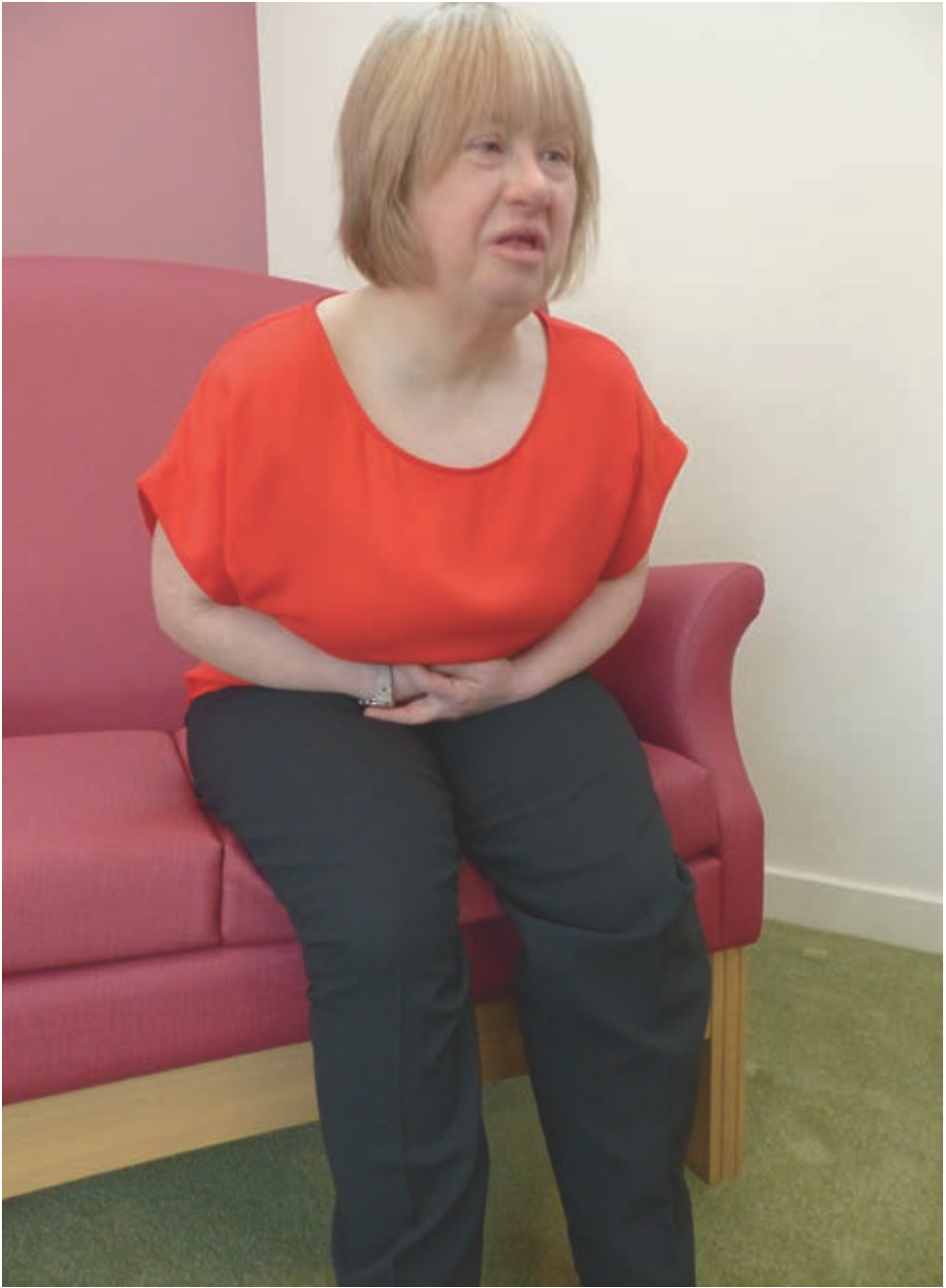 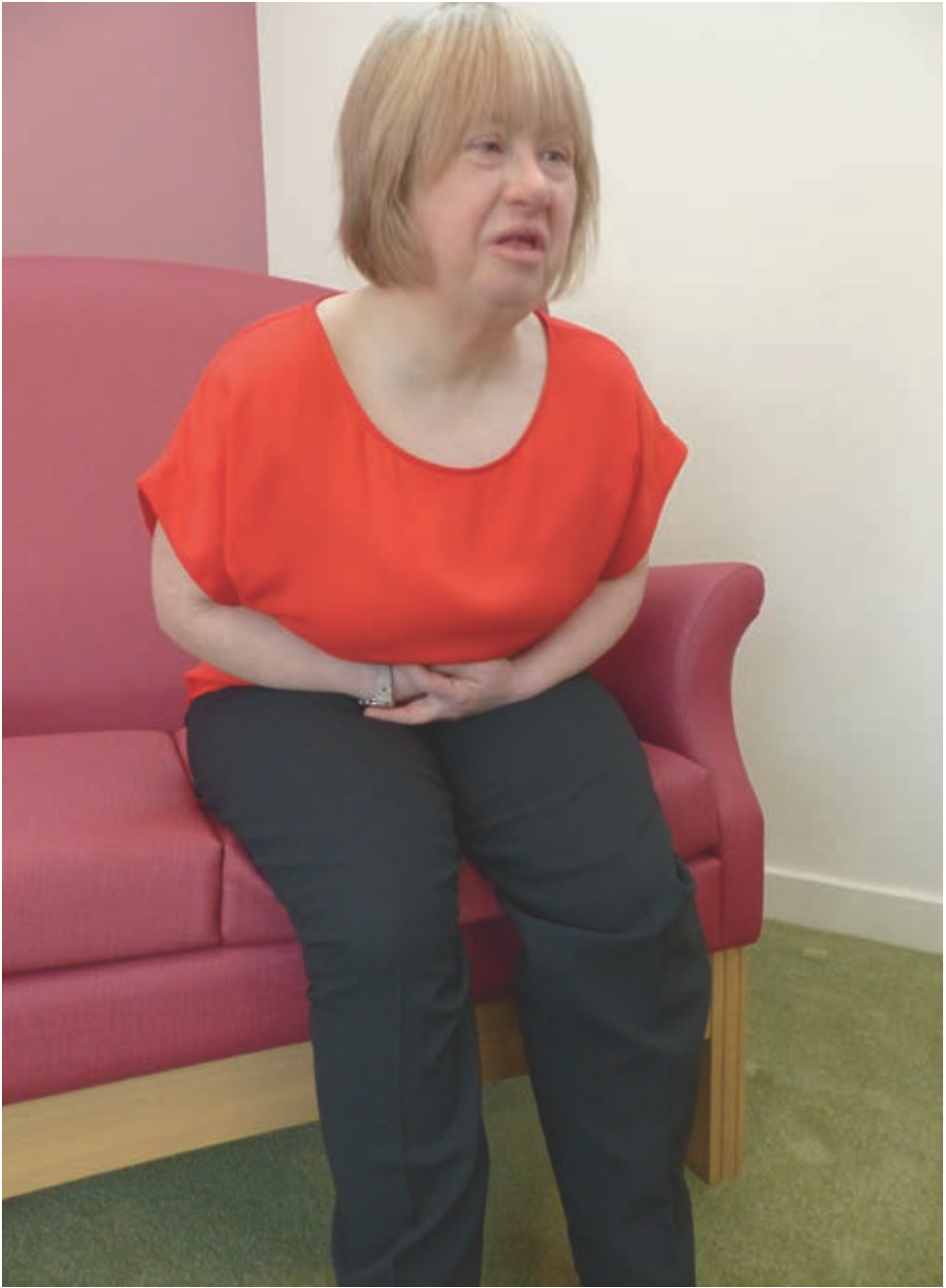 Parfois, Jenny n’arrive pas à nous dire qu’elle a mal. On peut le comprendre en l’observant.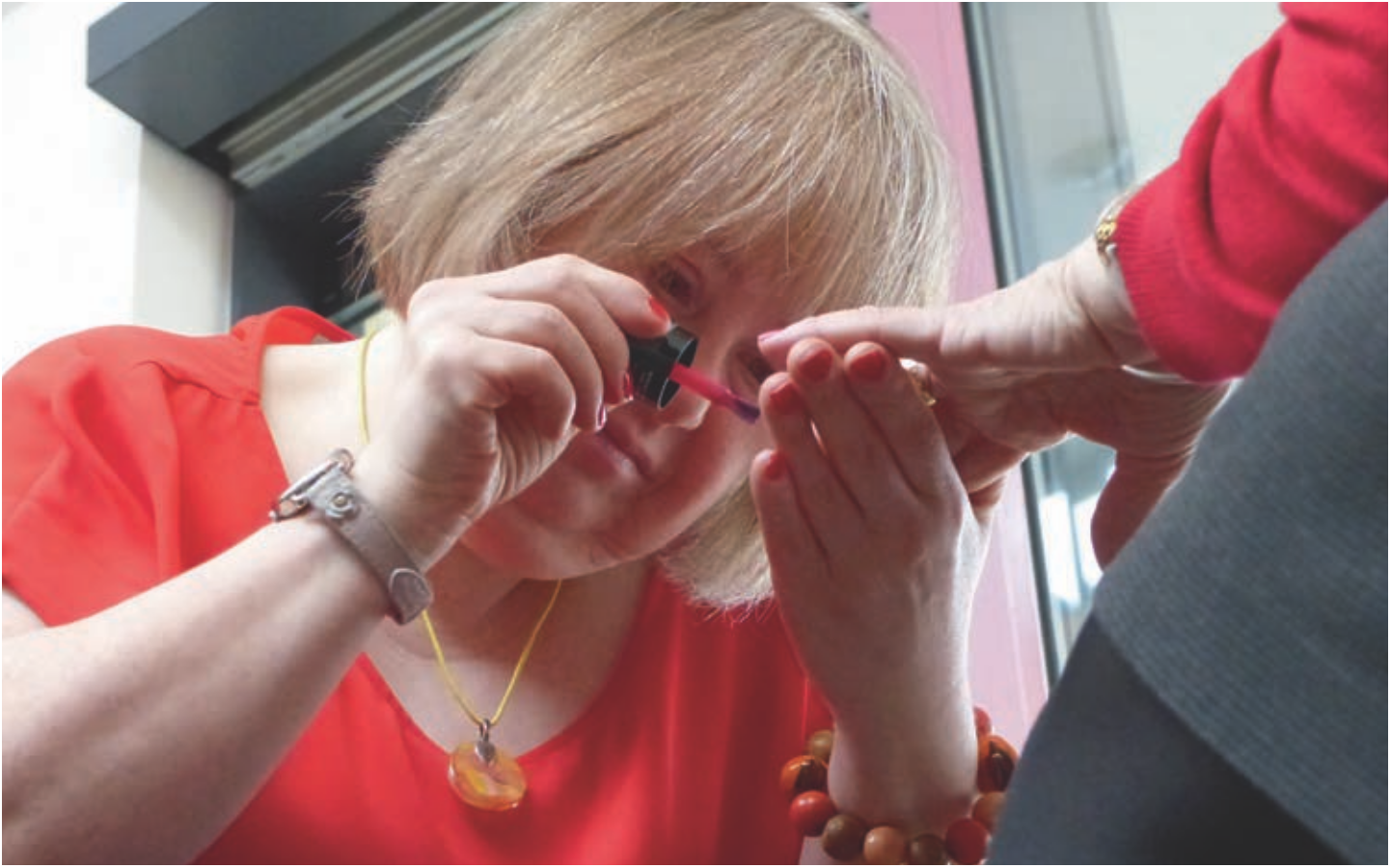 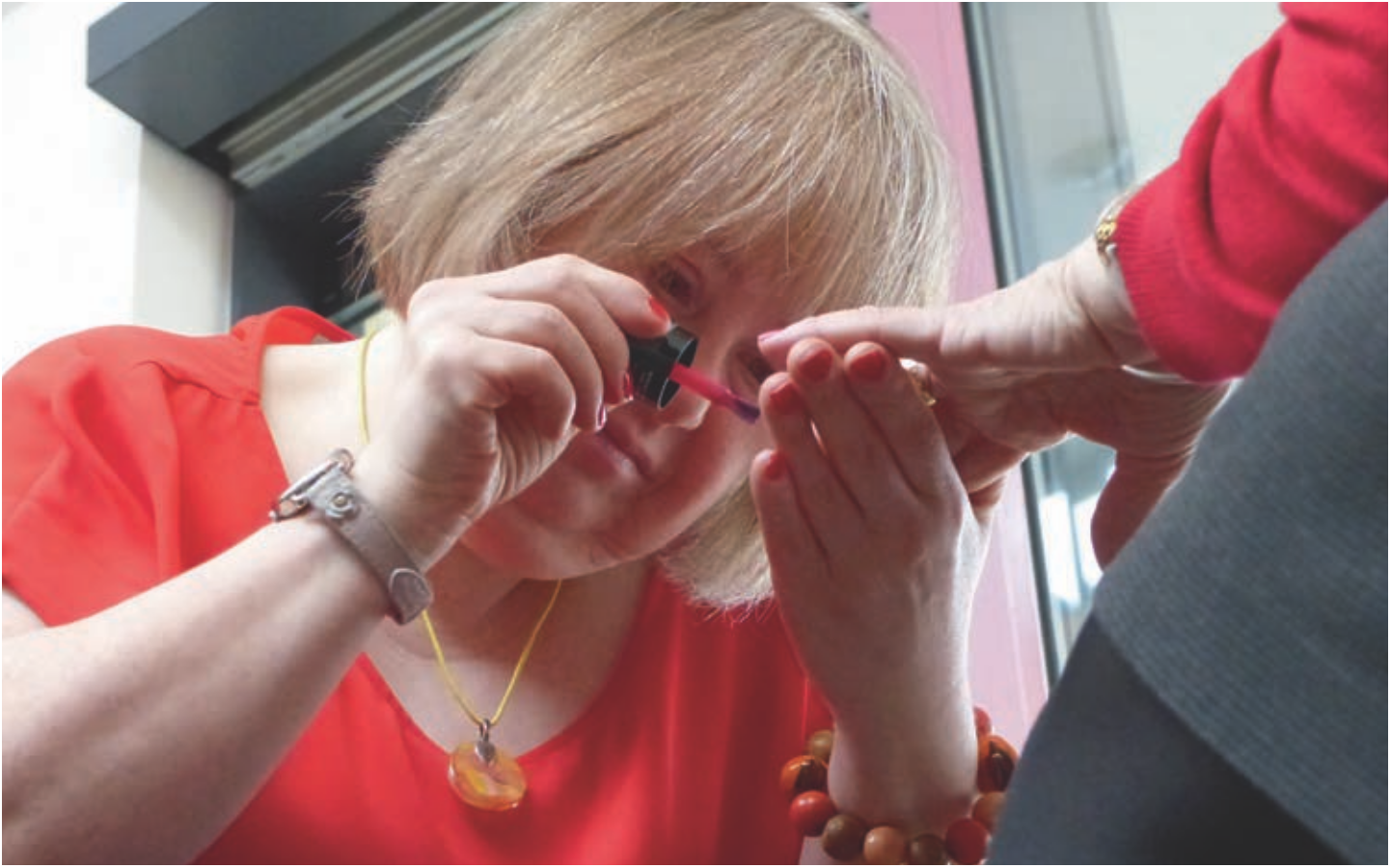 Jenny aime porter du vernis à ongles et en mettre à sa soeur Linda.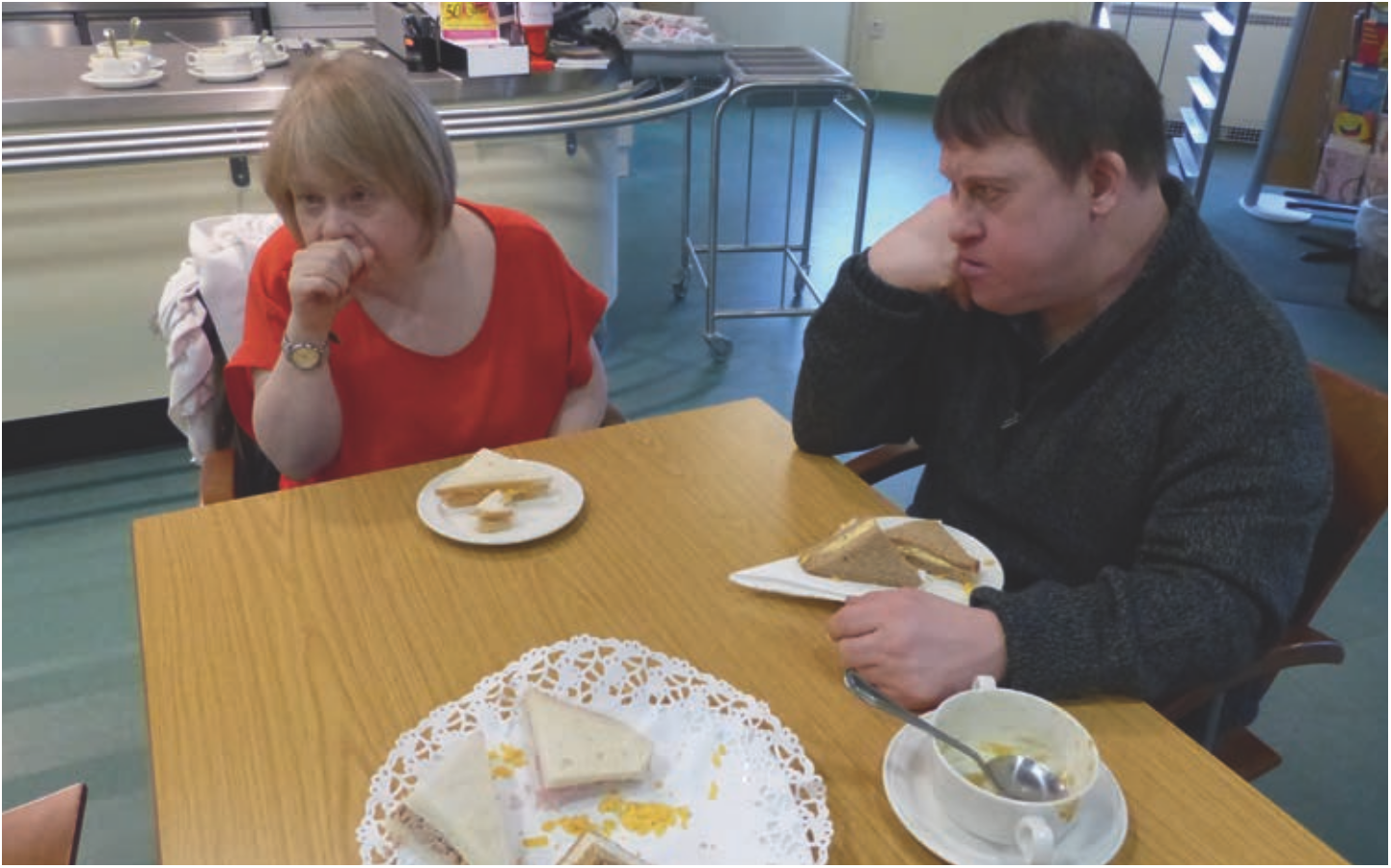 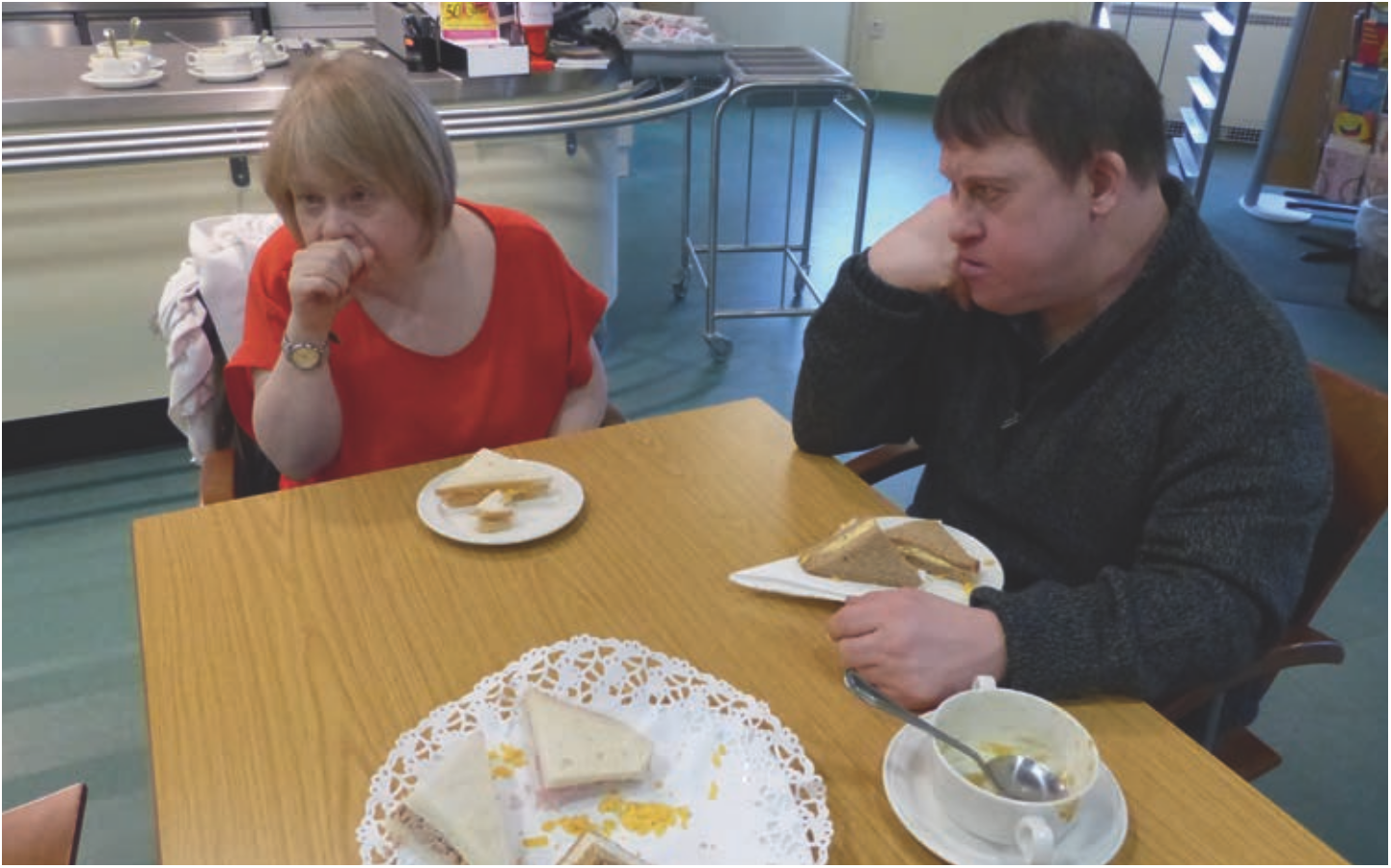 Manger et boire devient difficile. Jenny peut tousser lorsqu’elle mange ou boit pour éviter d’avaler de travers.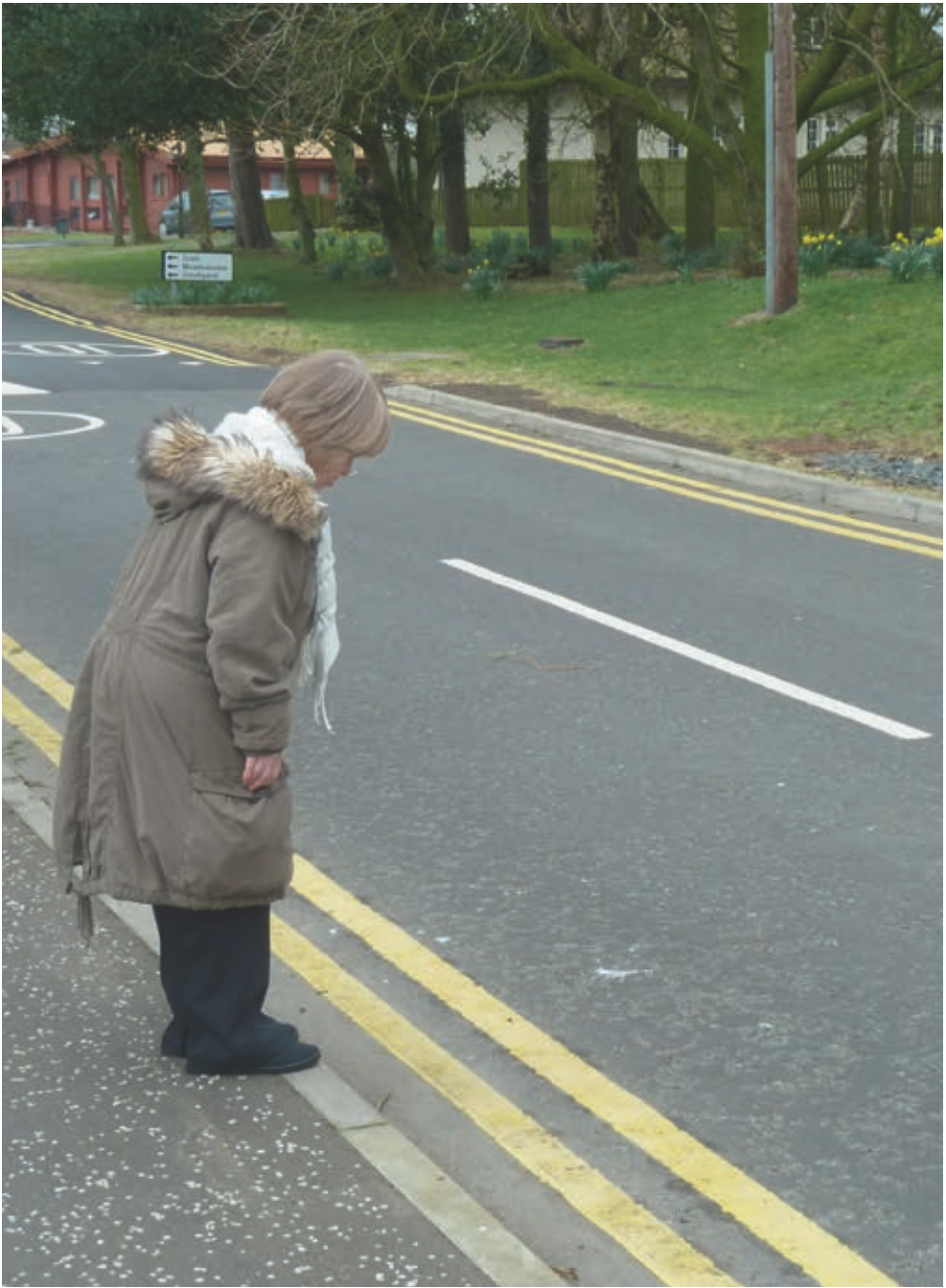 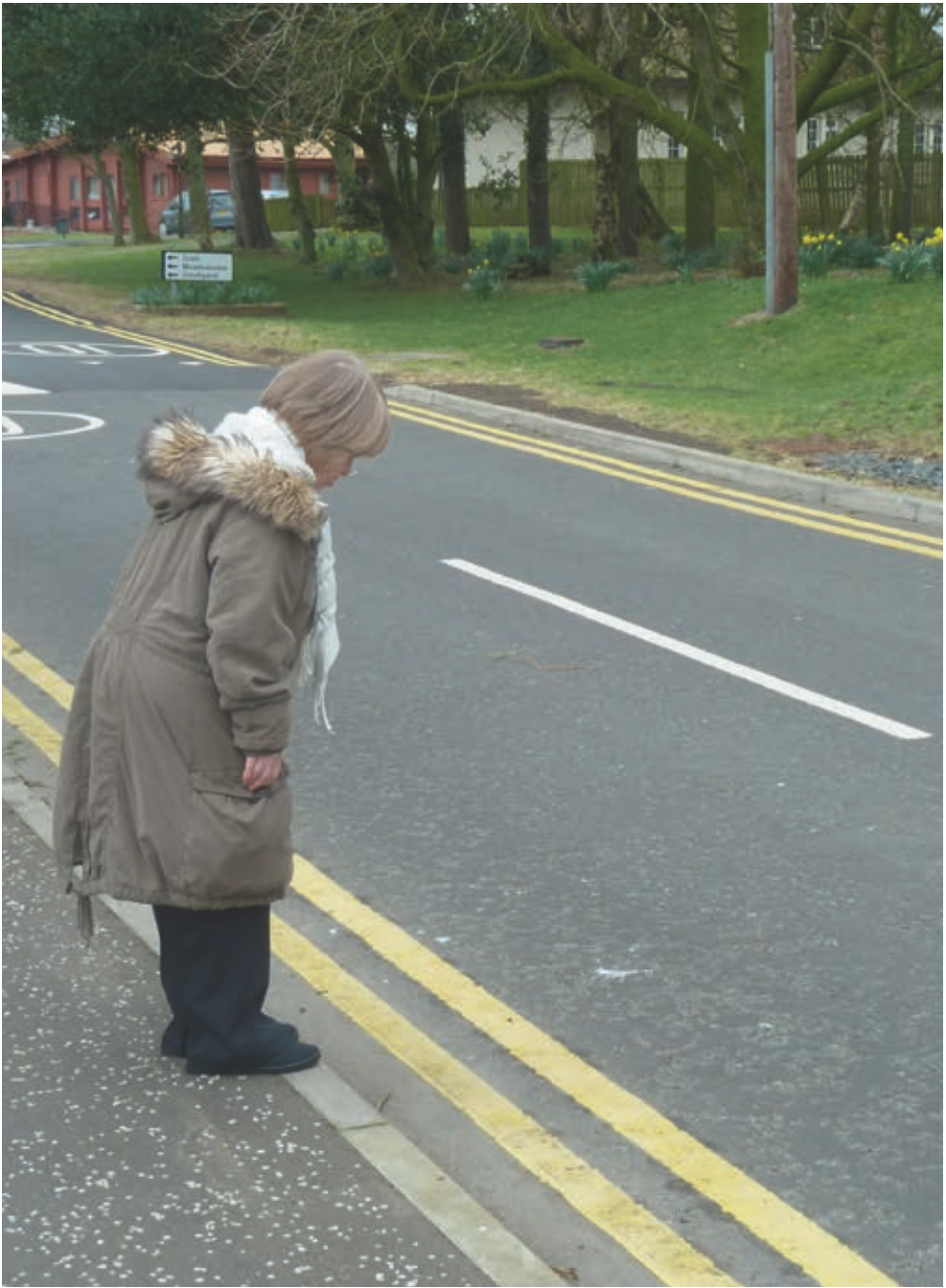 Traverser la rue devient difficile car Jenny ne sait plus si elle doit monter ou descendre le trottoir.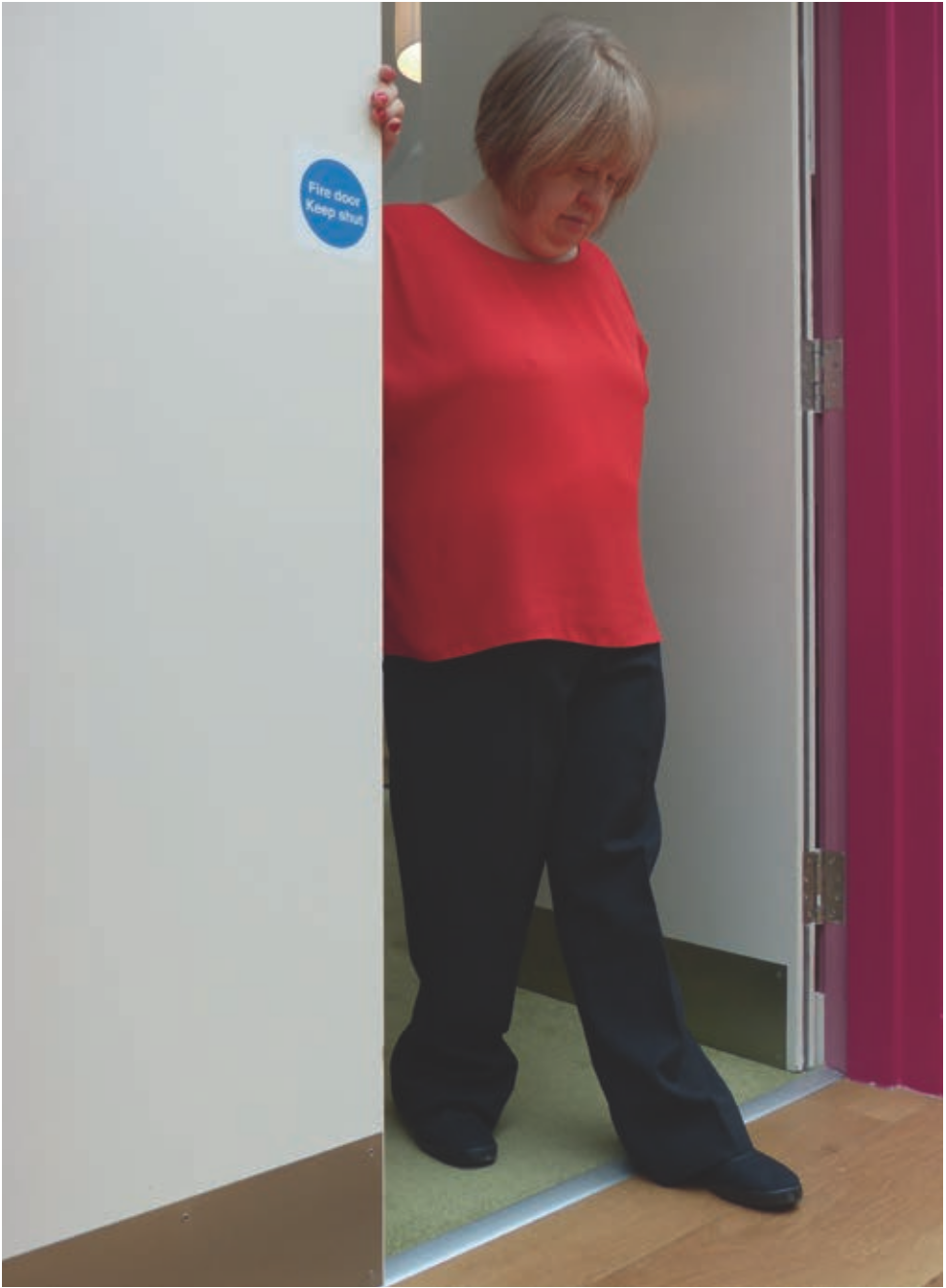 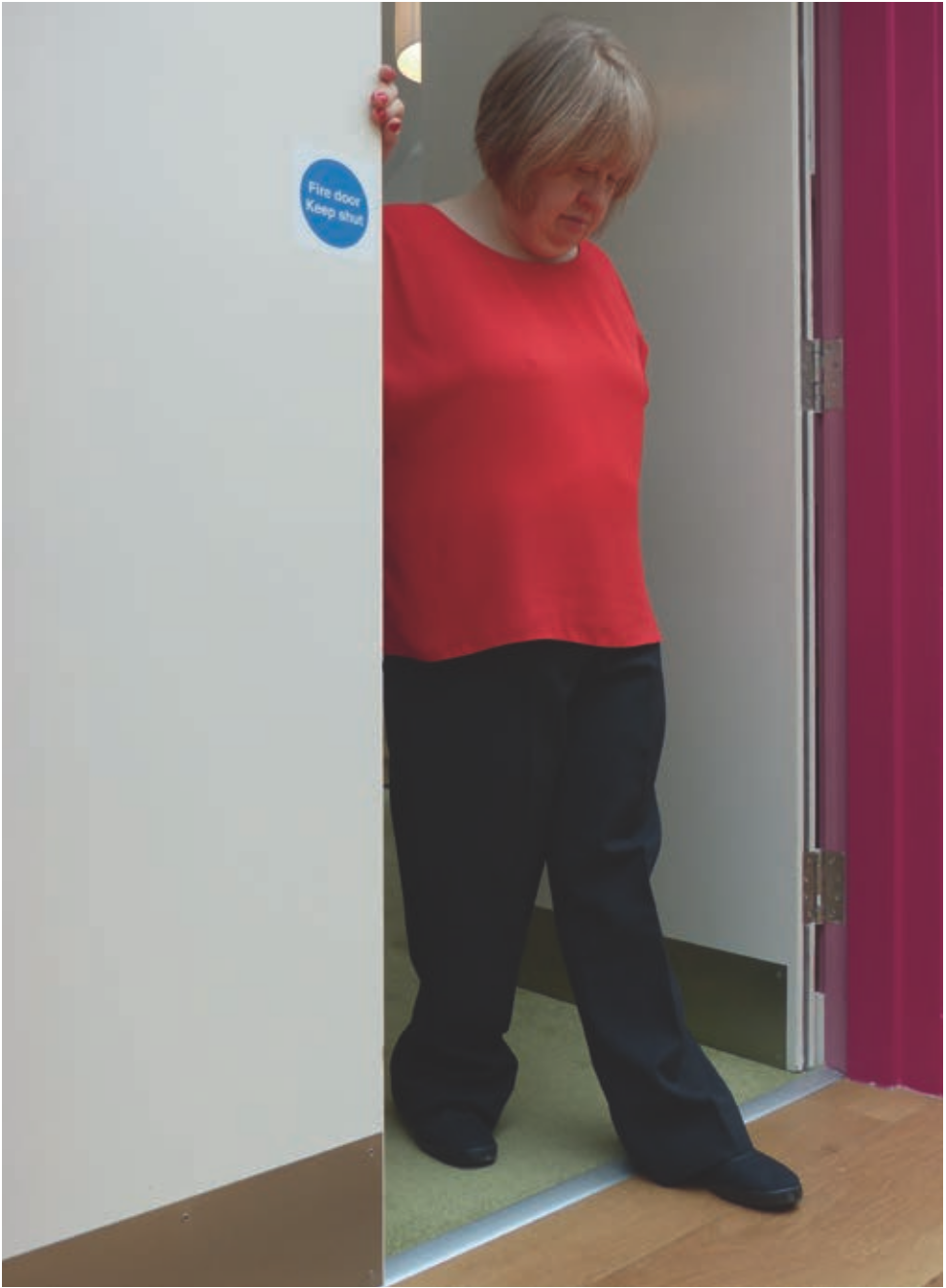 Changer de pièce devient difficile. S’il y a un changement de couleur au sol, Jenny croit qu’il y a une marche.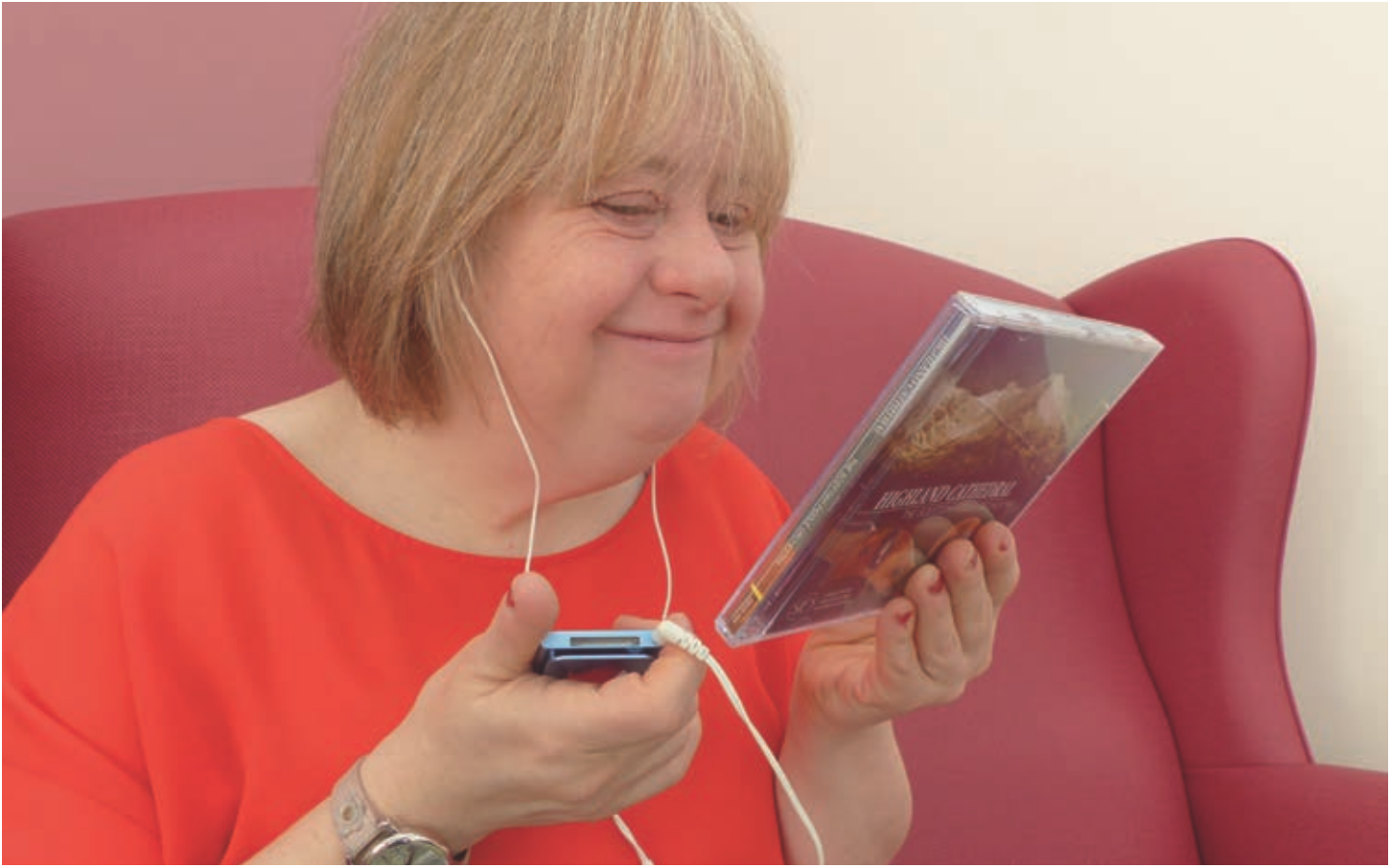 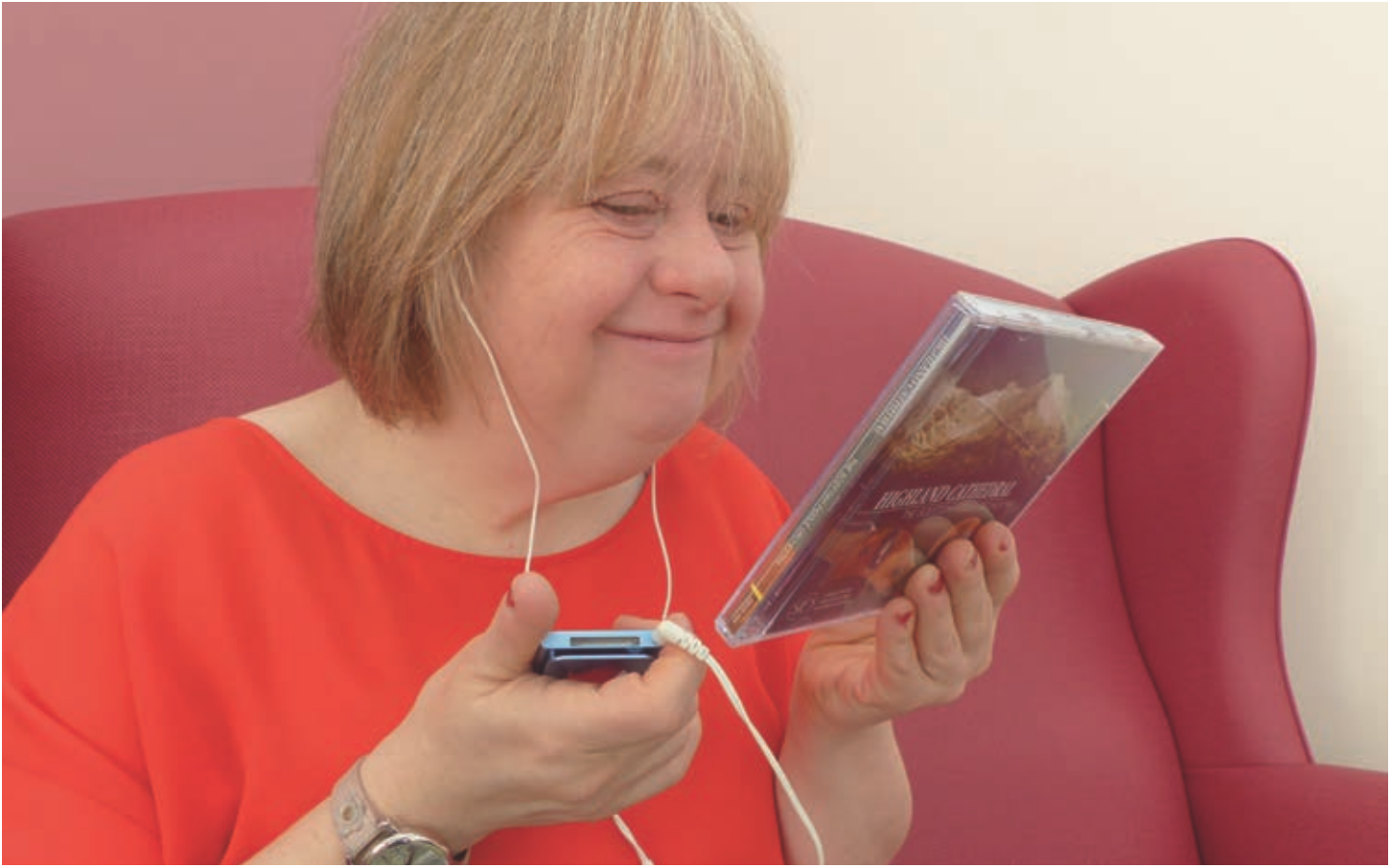 Jenny aime écouter de la musique religieuse à la maison.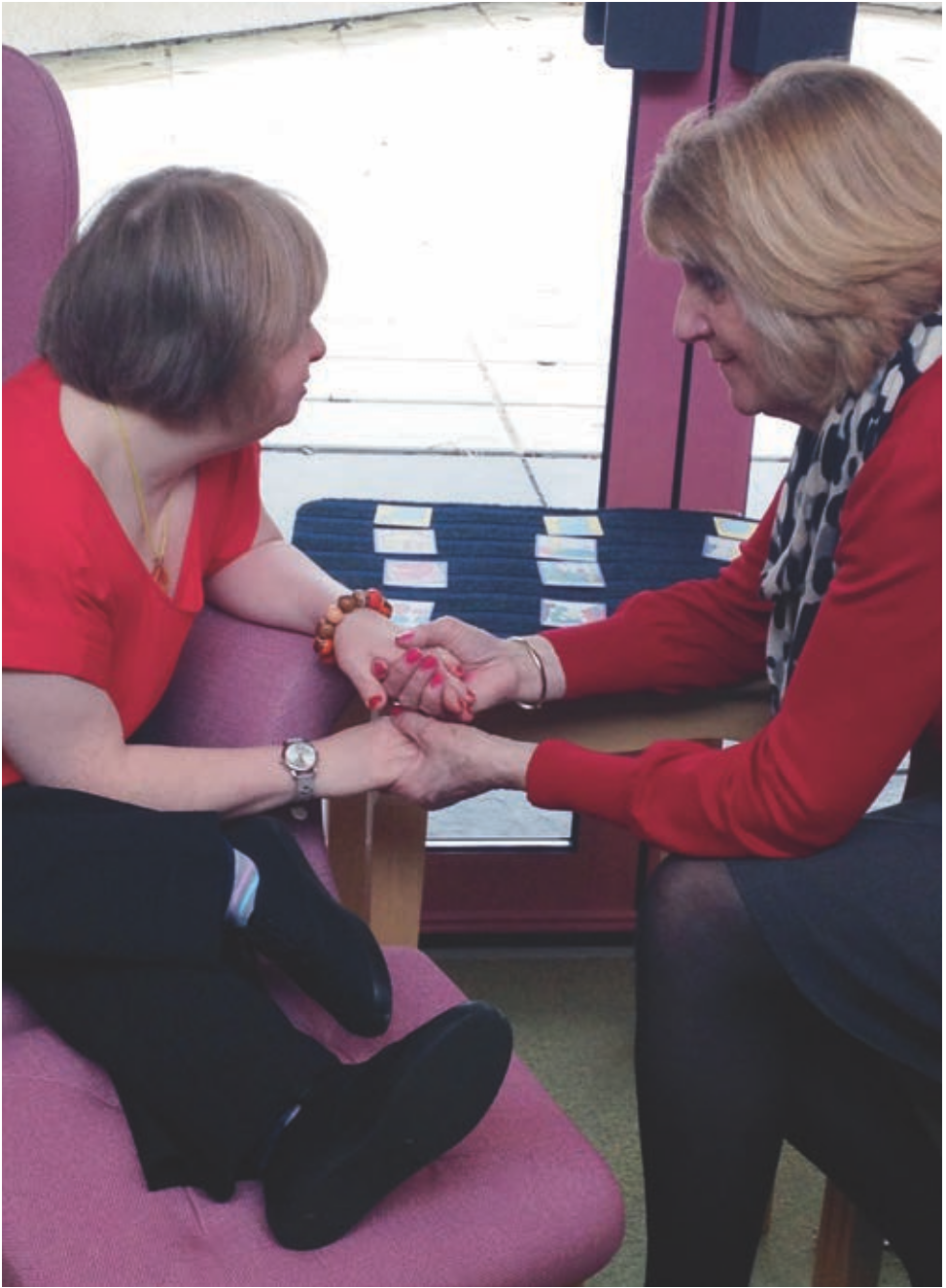 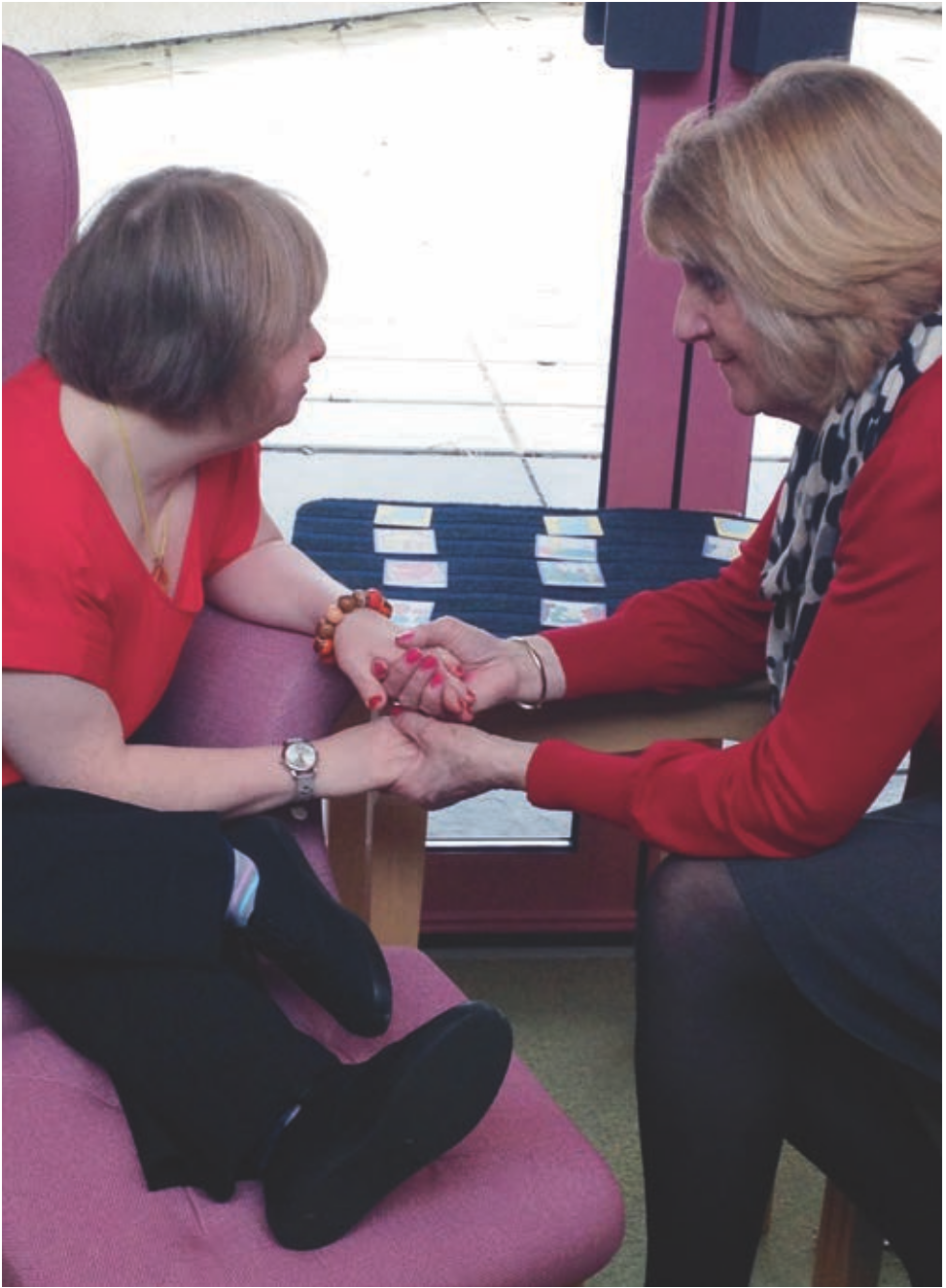 Si Jenny a du mal à exprimer ce qu’elle ressent, un outil comme Talking MatsTM peut l’aider.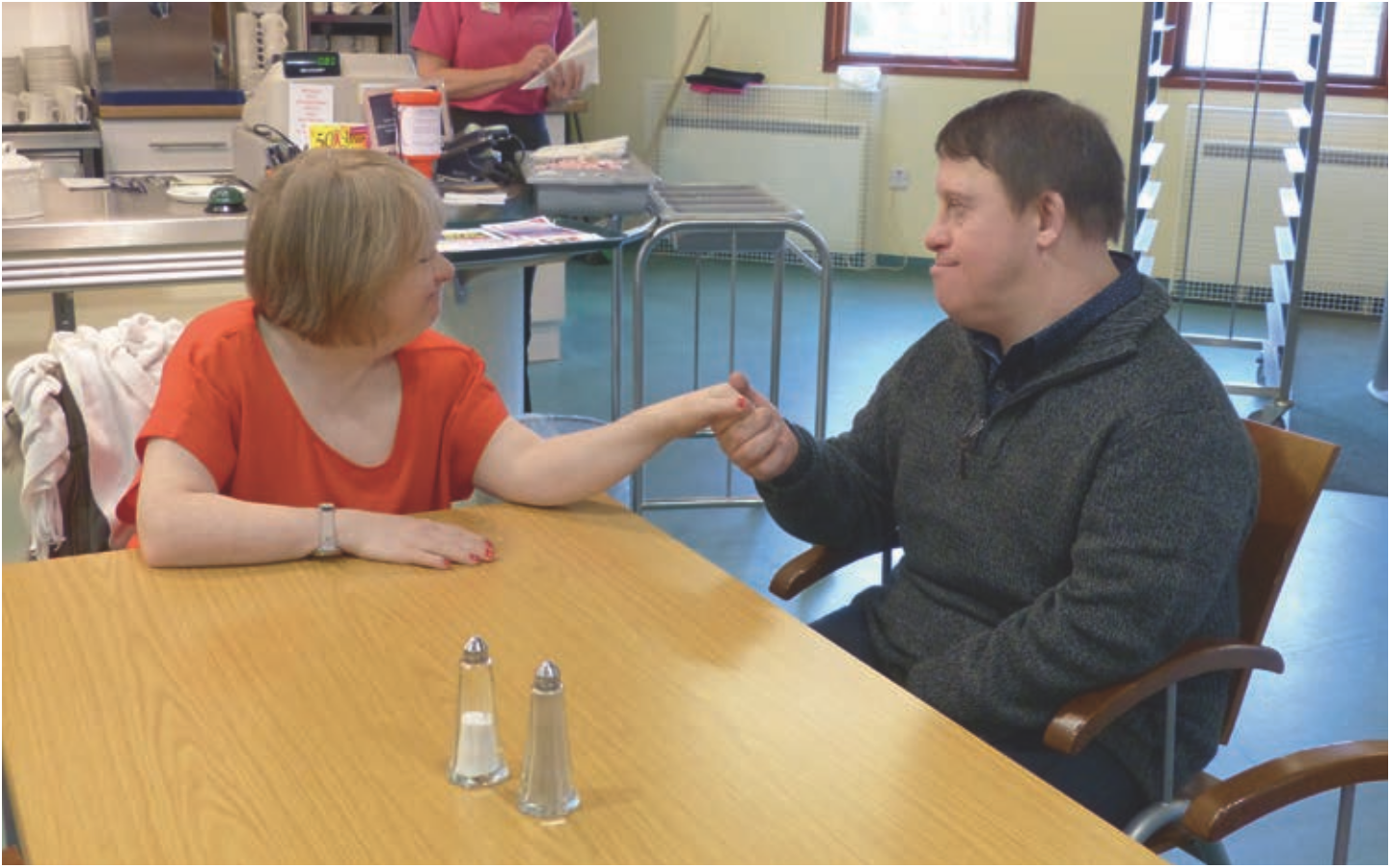 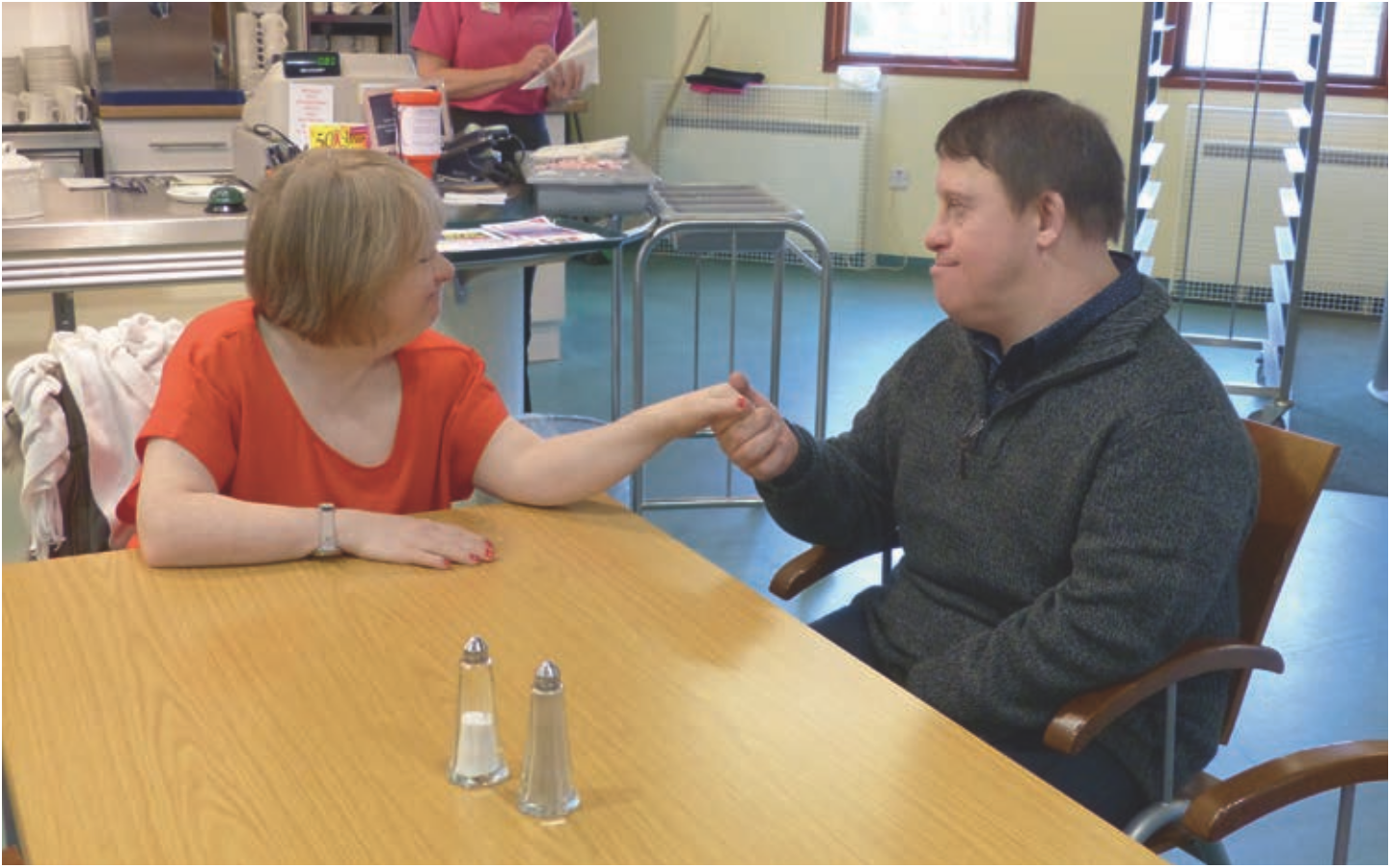 Jenny et George sont toujours amoureux.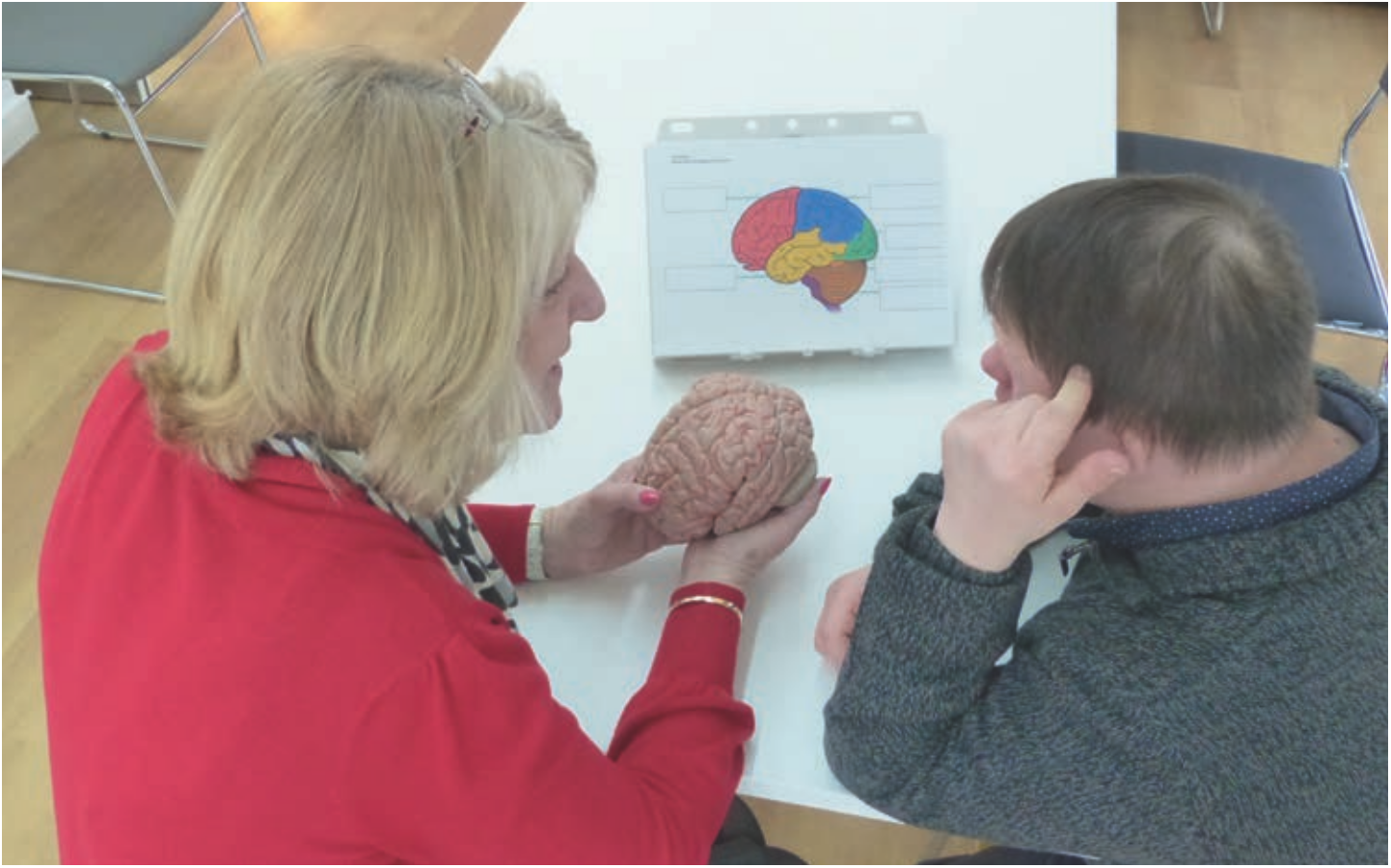 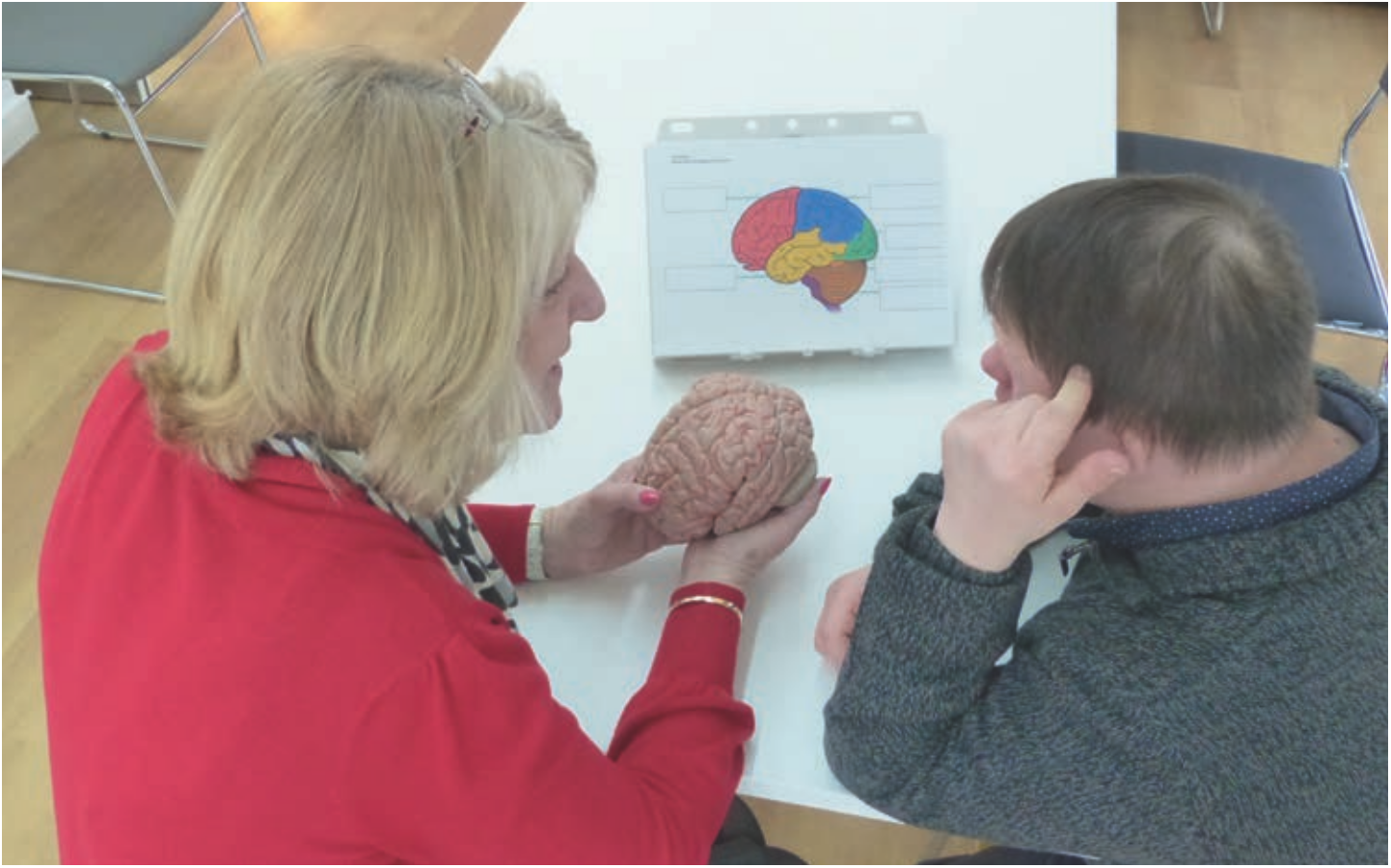 George apprend que la démence est une maladie du cerveau, dans la tête.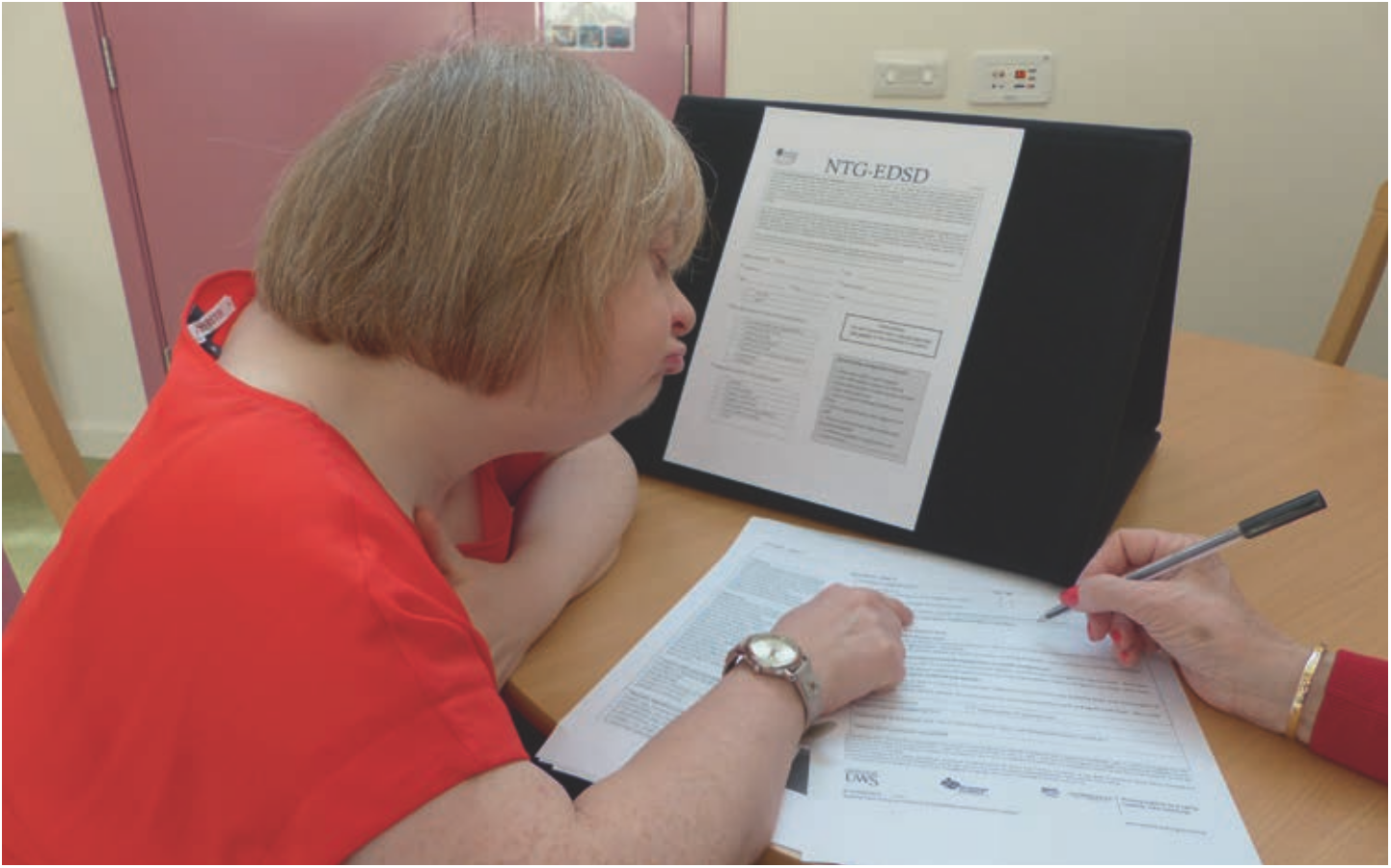 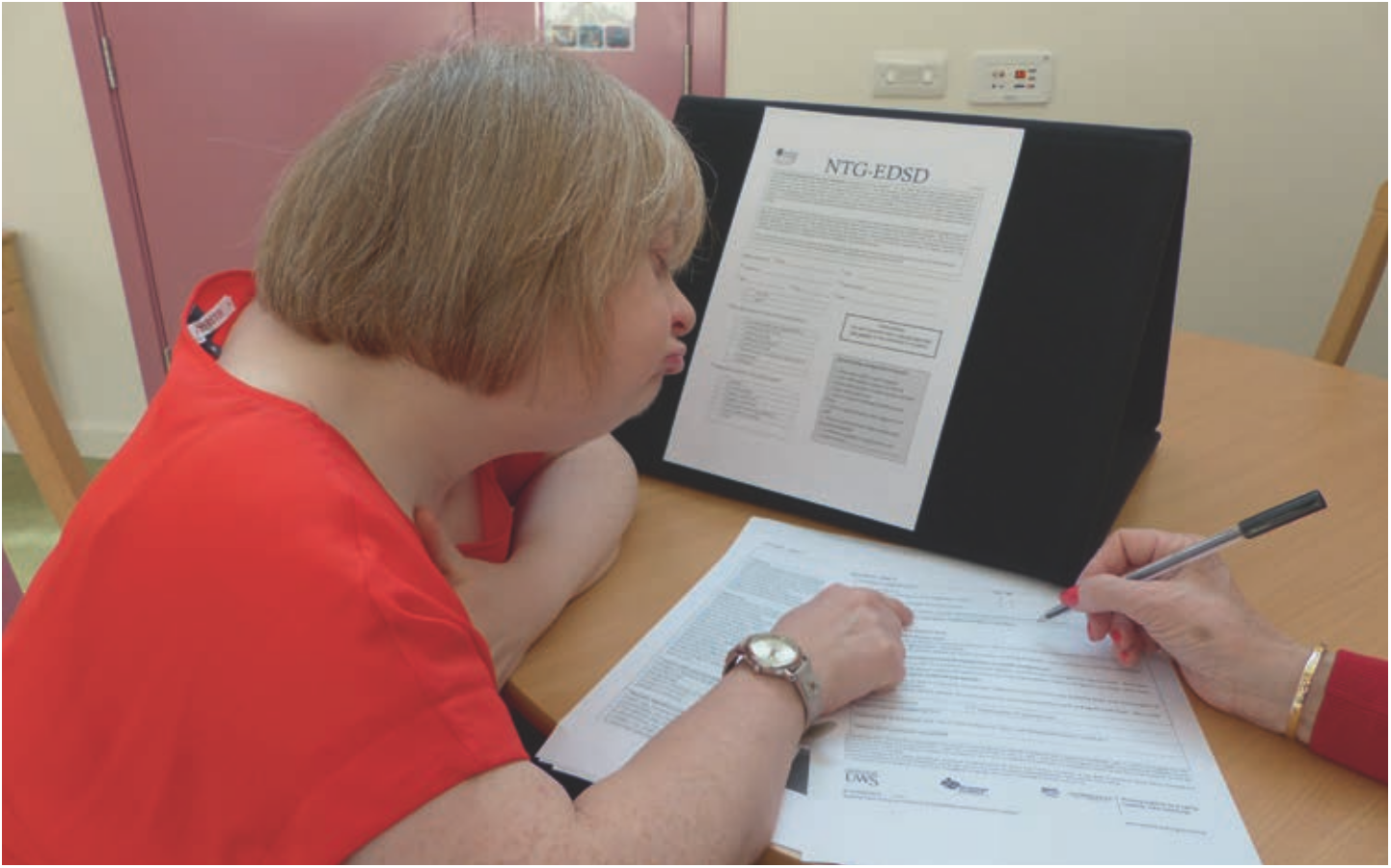 Jenny et Linda regardent l’outil de dépistage. C’est pour voir ce qui a changé pour Jenny depuis sa première évaluation.Jenny’sDiaryThis resource was supported by Alzheimer’s Society dissemination grant number 220.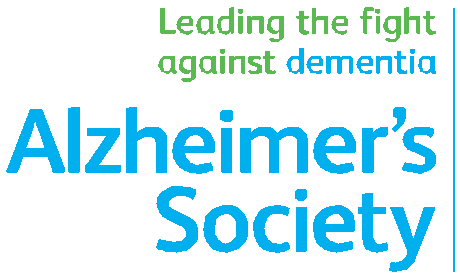 This work is licensed under a Creative Commons Attribution-NonCommercial-NoDerivatives 4.0 International Licence. This means that anyone can use or download the content and share it, but the authors and the resource must be credited. The words and the photographs cannot be changed by anyone else.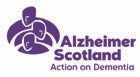 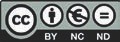 Watchman, K. Tuffrey-Wijne, I. & Quinn, S. (2015) Jenny’s Diary: A resource to support conversations about dementia  with  people who  have a learning disability. London, Alzheimer’s Society.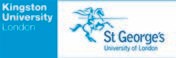 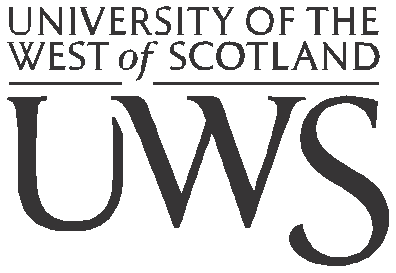 